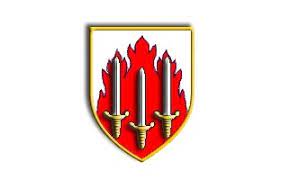 M.P. 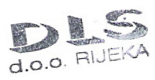 Odgovorna osobaIgor Meixner, dipl.ing.kem.tehn.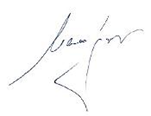 Ovaj dokument u cijelom svom sadržaju predstavlja vlasništvo Općine Lišane Ostrovičke te je zabranjeno kopiranje, umnožavanje ili pak objavljivanje u bilo kojem obliku osim zakonski propisanog bez prethodne pismene suglasnosti odgovorne osobe Općine Lišane OstrovičkeZabranjeno je umnožavanje ovog dokumenta ili njegovog dijela u bilo kojem obliku ina bilo koji način bez prethodne suglasnosti ovlaštene osobe tvrtke DLS d.o.o. Rijeka. 1	Uvod	42	Upozoravanje	62.1 Uzbunjivanje	123	Pripravnost	144	Mobilizacija (aktiviranje) i narastanje operativnih snaga sustava civilne zaštite	174.1 Stožer civilne zaštite Općine Lišane Ostrovičke	194.2 Povjerenici civilne zaštite	204.3 Postrojba opće namjene civilne zaštite	214.4 Koordinator na lokaciji	234.4 Vatrogasne snage	234.5 Gradsko društvo Crvenog križa Benkovac	234.6 Hrvatska gorska služba spašavanja – Stanica Zadar	244.7 Pravne osobe i udruge od interesa za sustav civilne zaštite	244.8 Organizacija popune operativnih snaga sustava civilne zaštite obveznicima i osobnim i skupnim materijalno-tehničkim sredstvima	255	Opis područja odgovornosti nositelja izrade Plana	275.1 Područje	275.2 Stanovništvo	275.3 Materijalna i kulturna dobra te okoliš	275.4 Prometno-tehnološka infrastruktura	276	Mjere civilne zaštite po ugrozama	286.1 Potres	286.1.1 Zadaće operativnih snaga i pravnih osoba unutar sustava civilne zaštite	306.2 Požar otvorenog tipa	376.2.1 Zadaće operativnih snaga i pravnih osoba unutar sustava civilne zaštite	396.3 Ekstremne veremenske pojave –vjetar	446.3.1 Zadaće operativnih snaga i pravnih osoba unutar sustava civilne zaštite	466.4 Epidemije i pandemije	516.4.1 Zadaće operativnih snaga i pravnih osoba unutar sustava civilne zaštite	536.5. Poplava	586.5.1 Zadaće operativnih snaga i pravnih osoba unutar sustava civilne zaštite	606.6. Mjere civilne zaštite	666.6.1 Sklanjanje stanovništva	666.6.2 Evakuacija stanovništva	696.6.3 Zbrinjavanje stanovništva	746.7. Način zahtijevanja i pružanja pomoći između različitih hijerarhijskih razina sustava civilne zaštite u velikoj nesreći i katastrofi	796.8. Isplata novčanih sredstava	816.9. Osobe s invaliditetom na području Općine Lišane Ostrovičke	81Uvod Osnova za izradu Plana djelovanja civilne zaštite Općine Lišane Ostrovičke je izrađena Procjena rizika od velikih nesreća za Općinu Lišane OstrovičkeZakonom o sustavu civilne zaštite (NN 82/15, 118/18, 31/20, 20/21,114/22) uređuje se: sustav i djelovanje civilne zaštite,prava i obveze tijela državne uprave, jedinica lokalne i područne (regionalne) samouprave, pravnih i fizičkih osoba,osposobljavanje za potrebe sustava civilne zaštite,financiranje civilne zaštite; upravni i inspekcijski nadzor nad provedbom ovog Zakona i druga pitanja važna za sustav civilne zaštite. Civilna zaštita je sustav organiziranja sudionika, operativnih snaga i građana za ostvarivanje zaštite i spašavanja ljudi, životinja, materijalnih i kulturnih dobara i okoliša u velikim nesrećama i katastrofama i otklanjanja posljedica terorizma i ratnih razaranja.Sustav civilne zaštite obuhvaća mjere i aktivnosti (preventivne, planske, organizacijske, operativne, nadzorne i financijske) kojima se uređuju prava i obveze sudionika, ustroj i djelovanje svih dijelova sustava civilne zaštite i način povezivanja institucionalnih i funkcionalnih resursa sudionika koji se međusobno nadopunjuju u jedinstvenu cjelinu radi smanjenja rizika od katastrofa te zaštite i spašavanja građana, materijalnih i kulturnih dobara i okoliša na teritoriju Republike Hrvatske od posljedica prirodnih, tehničko-tehnoloških velikih nesreća i katastrofa, otklanjanja posljedica terorizma i ratnih razaranja. Sustav civilne zaštite ustrojava se na lokalnoj, područnoj (regionalnoj) i državnoj razini, a povezuje resurse i sposobnosti sudionika, operativnih snaga i građana u jedinstvenu cjelinu radi smanjenja rizika od katastrofa, pružanja brzog i optimalnog odgovora na prijetnje i opasnosti nastanka te ublažavanja posljedica velike nesreće i katastrofe.Sustav civilne zaštite redovno djeluje putem preventivnih i planskih aktivnosti, razvoja i jačanja spremnosti sudionika i operativnih snaga sustava civilne zaštite.Reagiranje operativnih snaga sustava civilne zaštite nastavlja se na djelovanje žurnih službi i redovnih snaga jedinica lokalne i područne (regionalne) samouprave kada one svojim sposobnostima nisu u mogućnosti spriječiti nastanak i/ili razvoj velike nesreće i katastrofe.Kada velika nesreća i/ili katastrofa nadilazi sposobnosti svih sudionika i operativnih snaga sustava civilne zaštite Republike Hrvatske, Vlada Republike Hrvatske može donijeti odluku o traženju i primanju međunarodne pomoći sukladno odredbama ovog Zakona i obvezama Republike Hrvatske preuzetim iz međunarodnih ugovora.U slučaju neposredne prijetnje od nastanka katastrofe ili veće nesreće na području Općine Lišane Ostrovičke, općinski načelnik ima pravo i obvezu mobilizirati sveukupne ljudske i materijalno-tehničke potencijale s područja te jedinice lokalne samouprave, sukladno Planu djelovanja civilne zaštite.Plan djelovanja sustava civilne zaštite donosi se radi utvrđivanja organizacije, aktiviranja i djelovanja sustava civilne zaštite, zadaća i nadležnosti, ljudskih snaga i potrebnih materijalno-tehničkih sredstava te mjera i postupaka za provedbu zaštite i spašavanja u katastrofi i velikoj nesreći. Plan djelovanja civilne zaštite donosi se na temelju procjene rizika od pojedinih vrsta prijetnji i rizika koji mogu izazvati nastanak katastrofe i veće nesreće.Plan djelovanja civilne zaštite Općine Lišane Ostrovičke, sukladno odredbama Pravilnika o nositeljima, sadržaju i postupcima izrade planskih dokumenata u civilnoj zaštiti te načinu informiranja javnosti u postupku njihovog donošenja (NN 66/21) sastoji se od općeg i posebnih dijelova. Opći dio Plana djelovanja civilne zaštite sadrži: UpozoravanjePripravnostMobilizaciju (aktiviranje) i narastanje operativnih snaga sustava civilne zaštiteOpis područja odgovornosti nositelja izrade planaGrafički dio.Posebni dijelovi plana djelovanja civilne zaštite JLP(R)S sadrže razradu operativnog djelovanja sustava civilne zaštite tijekom reagiranja u velikim nesrećama i katastrofama. Pri izradi Plana korištene su:Zakonske odredbe:Uredba o sastavu i strukturi postrojbi civilne zaštite (NN 27/17),Uredba o jedinstvenim znakovima za uzbunjivanje (NN 61/2016),Zakon o sustavu civilne zaštite (NN 82/15, 118/2018, 31/20, 20/21, 114/22 ),Zakon o ublažavanju i uklanjanju posljedica prirodnih nepogoda (NN 16/19),Pravilnik o nositeljima, sadržaju i postupcima izrade planskih dokumenata u civilnoj zaštiti te načinu informiranja javnosti u postupku njihovog donošenja (NN 66/21),Pravilnik o sastavu stožera, načinu rada te uvjetima za imenovanje načelnika, zamjenika načelnika i članova stožera civilne zaštite (NN 126/19),Pravilnik o ustrojstvu, popuni i opremanju postrojbe civilne zaštite i postrojbi za uzbunjivanje (NN 111/07),Pravilnik o standardnim operativnim postupcima za pružanje pomoći nižoj hijerarhijskoj razini od strane više razine sustava civilne zaštite u velikoj nesreći i katastrofi (NN 37/16),Pravilnik o načinu rada u aktivnostima radijske komunikacije za potrebe djelovanja sustava civilne zaštite u velikim nesrećama i katastrofama (NN 53/17),Pravilnik o postupku primanja i prenošenja obavijesti ranog upozoravanja, neposredne opasnosti te davanju uputa stanovništvu (NN 67/2017),Pravilnik o postupku uzbunjivanja stanovništva (NN 69/2016).Pravilnik o mobilizaciji, uvjetima i načinu rada operativnih snaga sustava civilne zaštite (NN 69/2016).Dokumenti:Procjena rizika od velikih nesreća za Općinu Lišane Ostrovičke (travanj, 2023.),Procjena ugroženosti stanovništva, materijalnih i kulturnih dobara i okoliša od katastrofa i velikih nesreća za Općinu Lišane Ostrovičke (ožujak, 2010.),Plan civilne zaštite za područje Općine Lišane Ostrovičke (prosinac, 2018.),Plan zaštite i spašavanja za područje Republike Hrvatske (NN 96/10),Dopune Prostornog plana uređenja Općine Lišane Ostrovičke („Službeni glasnik“ 1/12, 5/15, 7/15)UpozoravanjeUpozoravanje je aktivnost sustava civilne zaštite kojim se omogućuje aktiviranje sudionika civilne zaštite unutar odgovarajućeg vremenskog razdoblja, a koji će biti usuglašen između operativnih snaga sustava civilne zaštite i drugih snaga od interesa za sustav civilne zaštite na strategijskoj, taktičkoj i operativnoj razini.Najvažnija pretpostavka za savladavanje katastrofe i velike nesreće koje prijete području Općine Lišane Ostrovičke je pravovremena spoznaja opasnosti situacije, odnosno preventivno djelovanje koje se ogleda u mehanizmu ranog upozoravanja.Zadatak sustava ranog upozoravanja je pružanje neophodne informacije i saznanja donositeljima odluka, čime eventualne ugroze ili krize gube svaki karakter iznenađenja u upravljanju, rukovođenju i zapovijedanju, kao i u pripravnosti.Sustav ranog upozoravanja može se podijeliti u dvije grupe i to: operativni sustav ranog upozoravanja,strategijski sustav ranog upozoravanja.Operativni sustav ranog upozoravanja obuhvaća prvi stupanj, odnosno sustav karakterističnih procjena rizika i statističkih podataka te raznih indikatora opasnosti koji se mogu dogoditi na području Općine Lišane Ostrovičke. Primarni podaci i informacije za aktiviranje određenog mehanizma upozorenja operativnog sustava ranog upozoravanja uobičajeno je da dolaze od strane građana, javnih unutarnjih i vanjskih subjekata.Sve organizacije, kao što su Državni hidrometeorološki zavod, inspekcije, operateri, središnja tijela državne uprave nadležna za obranu i unutarnje poslove, sigurnosno-obavještajna zajednica, druge organizacije kojima su prikupljanje i obrada informacija od značaja za civilnu zaštitu dio redovne djelatnosti kao i ostali sudionici sustava civilne zaštite, dužni su informacije o prijetnjama do kojih su došli iz vlastitih izvora ili putem međunarodnog sustava razmjene, a koje mogu izazvati katastrofu i veliku nesreću, odmah po saznanju dostaviti Ministarstvu unutarnjih poslova, a koja ih dalje koristi za poduzimanje mjera iz svoje nadležnosti te provođenje operativnih postupaka.Iste podatke Ministarstvo unutarnjih poslova dostavlja općinskom načelniku Općine koji nalaže pripravnost operativnih snaga i poduzima druge odgovarajuće mjere iz Plana djelovanja civilne zaštite.U slučaju bilo koje vrste ugroza Državni hidrometeorološki zavod, Hrvatske vode, Vatrogasna zajednica, Zavod za javno zdravstvo, Veterinarska stanica te operateri koji prevoze opasne tvari dužni su o tome dostaviti podatke Županijskom centru 112.Bitno je da rano upozoravanje bude dovoljno precizno i pouzdano da zajednica vjeruje u nju ta da odmah reagira na prvo dano upozoravanje.Rano upozoravanje o pojavi određenog događanja može se izvesti raznim sredstvima, tehnikama  i načinima. Uporaba jednog ili više načina ili tehnike ranog upozoravanja ovisit će o vrsti događaja, ciljanoj skupini i nositeljima. Procjenom određenoga načina ranog upozoravanja dolazi se do optimalne informiranosti. Određeni načini ranog upozoravanja pored pozitivnih rezultata imaju i negativne ovisno o nemogućnosti ranog upozoravanja u situacijama izloženosti određenim ugrozama (uporaba kemijskih i bioloških sredstava, radioloških sredstava i slično).Signalom određene opasnosti (događanja) alarmiraju se svi na pogođenom području, odnosno daju se:- adekvatna priopćenja,- obavijesti o mjerama zaštite i spašavanja,- upute za postupanje,- smjernice za pokretanje sustava za zaštitu i spašavanje.Tablica 1. Prikaz izvora upozoravanja, sadržaja, korisnika upozoravanja, mjera, snaga i sredstava po pojedinoj ugroziTablica 2. Način ranog upozoravanja o pojavi štetnog događajaOpćinski načelnik  informacije o mogućim ugrozama dobiva od:Županijskog centra 112 Zadar,Služba civilne zaštite Zadar, od pravnih subjekta, središnjih tijela državne uprave, zavoda, institucija, inspekcija,od građana,neposrednim stjecanjem uvida u stanje i događaje na svom području koji bi mogli pogoditi područje Općine.Temeljem dobivenih informacija o mogućim ugrozama od Županijskog centra 112, općinski načelnik Općine Lišane Ostrovičke o istom obavješćuje:- operativne snage sustava civilne zaštite s područja Općine Lišane Ostrovičke: 1.Stožer civilne zaštite Općine Lišane Ostrovičke,2. DVD Lišane Ostrovičke 3. Gradsko društvo Crveni križ Benkovac 4. Hrvatska gorska služba spašavanja (HGSS) – Stanica Zadar 5. Postrojbe i povjerenici civilne zaštite Općine Lišane Ostrovičke 6. Koordinatori na lokaciji 7. Pravne osobe od interesa za sustav civilne zaštite Općine Lišane Ostrovičke:Pravne osobe od interesa za sustav civilne zaštite1. Dobrovoljno vatrogasno društvo Lišane Ostrovičke, Braština 41 B, Lišane Ostrovičke 2. Kulturno umjetničko društvo „Sveti Nikola Tavelić“, Braština 41 B, Lišane Ostrovičke 3. Boćarski klub „Lišane“, Braština 41 B, Lišane OstrovičkeOperativne snage koje djeluju na području Općine Lišane Ostrovičke (a nisu u nadležnosti Općine) aktiviraju se i mobiliziraju prema vlastitim operativnim planovima kojima se uređuje njihova nadležnost te na zahtjev nadležnog Stožera civilne zaštite:1. Županijski zavod za hitnu medicinu Zadarske županije- Ispostava Zadar,2. Dom zdravlja Zadarske županije - ambulanta Benkovac,3. Zavod za javno zdravstvo Zadarske županije,4. Županijska uprava za ceste Zadarske županije,5. Ministarstvo unutarnjih poslova, Policijska uprava Zadarska, Policijska postaja Benkovac6. Centar za socijalnu skrb Zadar,7. Hrvatske ceste d.o.o. – Tehnička ispostava Zadar,8. HEP ODS d.d. – Elektra Zadar,9. Hrvatske šume – Uprava šuma Split, Šumarija Zadar,10. MUP-Ravnateljstvo civilne zaštite-Područni ured civilne zaštite Split-Služba civilne zaštite Zadar,11. Veterinarska stanica Benkovac12. Vodovod i odvodnja d.o.o.U nastavku je prikazana shema pozivanja operativnih snaga Općine Lišane OstrovičkeSlika 1. Shema pozivanja operativnih snaga2.1 UzbunjivanjeUzbunjivanje stanovništva provodit će se sukladno Pravilniku o postupku uzbunjivanja stanovništva („Narodne Novine“, broj 69/16). Odluku o uzbunjivanju stanovništva putem sirena, oglašavanjem znaka neposredne opasnosti ili upozorenja na nadolazeću opasnost, s priopćenjem za stanovništvo donosi općinski načelnik, a u slučaju njegove odsutnosti ili spriječenosti načelnik Stožera civilne zaštite. Odluku o uzbunjivanju stanovništva, u slučaju žurnosti može donijeti ministar Ministarstva unutarnjih poslova i rukovodeći službenik Područnog ureda civilne zaštite Split - Službe civilne zaštite Zadar ili osobe koje oni ovlaste u slučaju svoje odsutnosti ili spriječenosti.Sustav za uzbunjivanje stanovništva putem sirena koristi se kod ugroze od poplava, požara, nesreća koje uključuju opasne tvari, ratnih opasnosti i terorističkog djelovanja.Odluka o uzbunjivanju stanovništva donosi se na temelju informacija ranog upozoravanja institucija iz javnog sektora u sklopu propisanog djelokruga u području meteorologije, hidrologije i obrane od poplava, ionizirajućeg zračenja, inspekcijske službe i institucija koje provode znanstvena istraživanja, informacija o neposrednoj opasnosti od nastanka nesreće koje prikupljaju operateri postrojenja s opasnim tvarima, hidroakumulacija, vatrogastvo i informacija koje prikupljaju Ministarstvo obrane i Ministarstvo unutarnjih poslova.Odluka o uzbunjivanju stanovništva (Prilog) s priopćenjem za stanovništvo upućuje se Centru 112 telefonskim pozivom na broj 112.Centar 112 u provedbi uzbunjivanja sirenama sustavom javnog uzbunjivanja emitira odgovarajući znak za uzbunjivanje, emitira priopćenje za stanovništvo putem elektroničkih sirena, nalaže oglašavanje odgovarajućeg znaka za uzbunjivanje pravnim osobama koje imaju sirene ili sustave za uzbunjivanje, a nisu uvezane u sustav za daljinsko upravljanje sirenama iz Centra 112.Centar 112 u skladu s utvrđenim načinima komunikacije šalje priopćenje za stanovništvo operativno-komunikacijskim centrima hitnih službi, Stožeru civilne zaštite Općine Lišane Ostrovičke, općinskom načelniku, pravnim osobama koje posjeduju vlastiti sustav uzbunjivanja, vlasnicima ili korisnicima objekata koji su obvezni uspostaviti interni sustav za uzbunjivanje i obavješćivanje i elektroničkim medijima.Po prestanku opasnosti za stanovništvo donositelj odluke je dužan Centru 112 dostaviti odluku o prestanku opasnosti s priopćenjem za stanovništvo.Uzbunjivanje stanovništva u slučaju nadolazeće i neposredne opasnosti obavlja se propisanim jedinstvenim znakovima za uzbunjivanje prema Uredbi o jedinstvenim znakovima za uzbunjivanje (NN 61/2016). Na području Općine ne postoje sirene.Znakovi za uzbunjivanje stanovništva su signali i emitiraju se putem sirena na sljedeći način:a) Upozorenje na nadolazeću opasnost upotrebljava se za nadolazeće prirodne i druge opasnosti koje ne zahtijevaju trenutnu reakciju na dati znak (nadolazeći vodni val, požar koji se približava određenom području, približavanje oluje, onečišćenje okoliša i sl.). Oglašava se kombinacijom jednoličnog i zavijajućeg tona u trajanju od sto /100/ sekundi (tri jednolična tona po dvadeset /20/ sekundi koja dijele dva zavijajuća tona od dvadeset /20/ sekundi).b) Neposredna opasnost upotrebljava se za neposredne opasnosti od požara, pucanja nasipa ili brana, radioloških i kemijskih nesreća, vojnih borbenih djelovanja i drugih opasnosti kada je potrebna žurna reakcija na dani znak. Oglašava se neprekidnim zavijajućim tonom u trajanju šezdeset /60/ sekundi.c) Prestanak opasnosti upotrebljava se kada se ocjeni da su sve opasnosti za stanovništvo prestale, a obavezno nakon neposredne opasnosti. Znak se upotrebljava i za potrebe ispitivanja ispravnosti i razvoja sustava za uzbunjivanje. Oglašava se jednoličnim tonom u trajanju od šezdeset /60/ sekundi.U slučaju nadolazeće i neposredne opasnosti, županijski centar 112 davanjem priopćenja obavještava stanovništvo o vrsti opasnosti i mjerama koje je potrebno poduzeti. Priopćenja za stanovništvo emitiraju se neposredno iza danog znaka za uzbunjivanje putem sirena, razglasnih uređaja i putem elektroničkih medija. Priopćenja za stanovništvo mogu se dostavljati i putem SMS poruka. Operateri u GSM mrežama nisu dužni tražiti pristanak za dostavljanje SMS poruka od korisnika GSM uređaja koji se zateknu na ugroženom području.U slučaju neposredne opasnosti od vojnih borbenih djelovanja Glavni stožer Oružanih snaga Republike Hrvatske daje centrima 112 nalog za uzbunjivanje i priopćenje za stanovništvo. Elektronički mediji dužni su odmah emitirati priopćenja koja su im dostavljena putem nadležnog centra 112 ili operativno-komunikacijskog centra u sjedištu MUP RH – Ravnateljstvo civilne zaštite.Priopćenja za stanovništvo mogu se dostavljati i putem SMS poruka. Operateri u GSM mrežama nisu dužni tražiti pristanak za dostavljanje SMS poruka od korisnika GSM uređaja koji se zateknu na ugroženom području.Priopćenja od značaja za državu, županije i gradove/općine emitiraju se odmah nakon signala na 1. programu Hrvatskog radija i televizije. 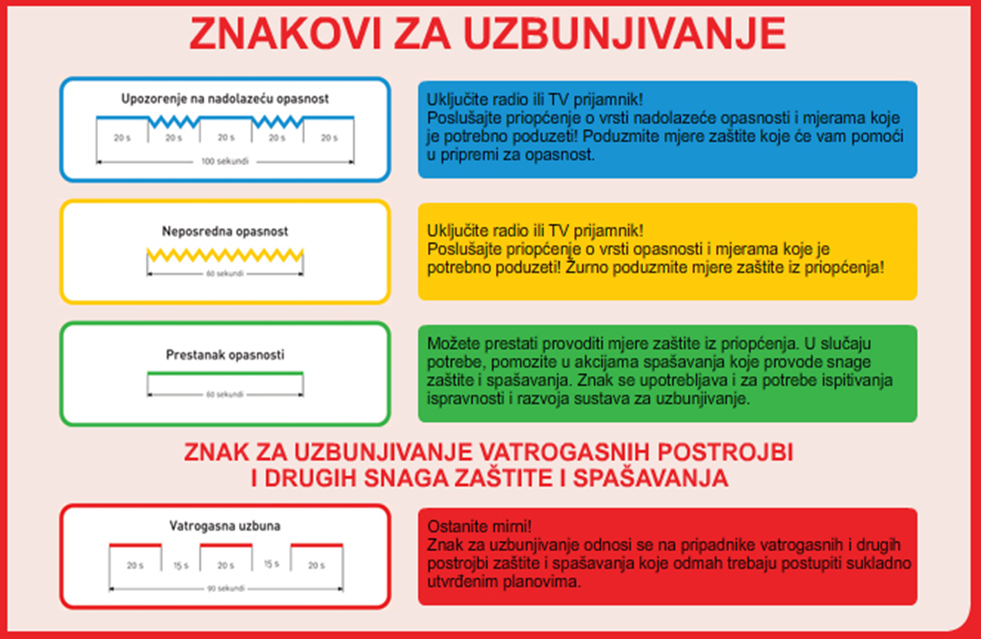 Slika 2. Znakovi za uzbunjivanje stanovništvaPripravnostProvođenjem određenih mjera i postupaka pripravnosti operativne snage sustava civilne zaštite dovode se u stanje spremnosti za učinkovito operativno reagiranje u izvanrednim događajima. Pripravnost uključuje osoblje, materijalna, komunikacijska i prijevozna sredstva te propisane procedure. Obzirom na vrstu operativne snage sustava civilne zaštite, primjenjuju se različite procedure utvrđivanja pripravnosti. Pripravnost je za stalno spremne operativne snage, žurne službe ili tzv. gotove snage sustava civilne zaštite, kontinuirano najvišeg stupnja i to osobito za osoblje dežurne smjene. Također, za osoblje žurnih službi koje nije u smjeni, planovima se razrađuje uvođenje najviše razine pripravnosti. Postupci uvođenja pripravnosti prilagođavaju se specifičnostima izvanrednog događaja, stvarno nastalim posljedicama i procjenama daljnjeg razvoja događaja, potrebnom vremenu za dostizanje željenog stupnja spremnosti kao i nužnim operativnim mjerama za njihovo uvođenje. Vrijeme pripravnosti gotovih operativnih snaga je od 1 – 3 sata. Unutar tog vremena sukcesivno se, po dostizanju zahtijevane razine operativne spremnosti, dijelovi kapaciteta operativnih snaga operativno uključuju u provođenje zadaća civilne zaštite. Kada je postupak upozoravanja o mogućnosti nastajanja izvanrednog događaja pokrenut pravovremeno, gotove operativne snage uvode pripravnost sveukupnih ljudskih i materijalnih kapaciteta, u funkciji provođenja sveobuhvatnih priprema za operativno djelovanje. Općinski načelnik Općine Lišane Ostrovičke odgovoran je za uvođenje pripravnosti operativnim snagama sustava civilne zaštite na razinama lokalnih zajednica.Pripravnošću se smatraju i pripreme stanovništva za postupanje u katastrofama i velikim nesrećama, u situacijama kada se unaprijed upozori o nastupajućoj opasnosti i upozori o potrebi provođenja nužnih mjera i o postupcima za zaštitu zdravlja, života i imovine.Pripravnost se uvodi sukcesivno po prioritetima. Prvenstveno onim dijelovima operativnih snaga neophodnim za provođenje zadaća iz njihove nadležnosti. Pritom se uzimaju u obzir nalozi i zahtjevi odgovornih osoba, stožera i zapovjedništava nadležnih za odlučivanje i usklađivanje djelovanja operativnih snaga, podatci iz situacijskih izvješća i druge informacije iz svih dostupnih izvora.Stanje pripravnosti utvrđuje se:Temeljem dojave – obavijesti ŽC 112 o mogućim prijetnjama i velikim nesrećamaTemeljem dojave – obavijesti nadležnih službi redovnih djelatnostiTemeljem dojave – obavijesti pravnih osobaZa slučaj predvidivih ugroza općinski načelnik uvodi pripravnost operativnih snaga sustava civilne zaštite, pravnih osoba, udruga i fizičkih osoba od značaja za sustav civilne zaštite, dok kod nepredvidivih ugroza, nakon što se dogode, općinski načelnik aktivira sve potrebne snage sustava civilne zaštite.Općinski načelnik uvodi pripravnost operativnih snaga, pravnih osoba i udruga od značaja za sustav civilne zaštite i fizičkih osoba, a u odsutnosti općinskog načelnika poduzimanje mjera pripravnosti nalaže zamjenik općinskog načelnika.Mjere pripravnosti za snage i sredstva koja se uključuju u civilnu zaštitu:Obavještavanje (upozorenje) pripadnicima operativnih snaga o mogućoj ugrozi;Uvođenje aktivnog dežurstva pripadnicima operativnih snaga;Ograničenje udaljavanja iz mjesta stanovanja ili s radnog mjesta;Uvođenje pasivnog dežurstva u pravnim osobama, udrugama od interesa za sustav civilne zaštite, obrtnicima i fizičkim osobama s ciljem ocjene stanja i spremnosti ljudi te popunjenosti materijalno – tehničkim sredstvima;Stalna dostupnost na telefon/mobitel;Kontrola potrebnih materijalno – tehničkih sredstava i opreme;Organiziranje dežurstva na lokaciji prihvata ili obavljanja dužnosti;Provedba pripravnosti putem telefona/mobitela, a u slučaju nemogućnosti korištenja telekomunikacija mjere pripravnosti naložiti putem teklića.U nastavku se nalaze radnje i postupci za organiziranje pripravnosti snaga sustava civilne zaštite.Mobilizacija (aktiviranje) i narastanje operativnih snaga sustava civilne zaštiteAktiviranjem se pokreće uporaba gotovih, odnosno stalno spremnih operativnih snaga sustava civilne zaštite. Unutar ove kategorije razlikuju se dvije skupine. Prva su dijelovi gotovih operativnih snaga koji se u trenutku izdavanja zapovijedi za djelovanje nalaze u stanju dežurstva. Druga su snage koje se uvođenjem pripravnosti i provođenjem mobilizacije, planski i postupno dovode u stanje spremnosti za operativno djelovanje. Nakon ocjene o stanju operativne spremnosti donosi se odluka o njihovom aktiviranju. Pritom se primjenjuje princip »narastanja snaga». Planskom primjenom tog principa osigurava se ekonomičnost u pripremi za i tijekom djelovanja operativnih snaga sustava civilne zaštite, odnosno provodi se pozivanje samo onih pripadnika snaga, opreme i sredstava prema stvarnim operativnim potrebama, eliminiraju prazni hodovi i slična stanja koja mogu utjecati na operativnu učinkovitost.Postupak mobilizacije: Informacija o ugrozi općinskom načelniku dolazi od ŽC 112.Općinski načelnik donosi Odluku o mobilizaciji Stožera CZ.Aktiviranje vatrogasnih snaga provodi se sukladno odredbama o vatrogastvu i Planu zaštite od požara i tehnoloških eksplozija Općine Lišane OstrovičkeNalog za mobilizaciju prema operativnim snagama civilne zaštite .Općinski načelnik donosi Odluku o mobilizaciji Povjerenika civilne zaštite.U slučaju kada su prethodno upotrijebljene sve sposobnosti operativnih snaga sustava civilne zaštite Općine i iskorišteni svi raspoloživi kapaciteti ili ako su oni nedostatni za učinkovitost spašavanja na području Općine, Općina Lišane Ostrovičke upućuje Zadarskoj županiji kojim traži pomoć operativnih snaga civilne zaštite Županije sukladno Pravilniku o standardnim operativnim postupcima za pružanje pomoći nižoj hijerarhijskoj razini od strane više razine sustava civilne zaštite u velikoj nesreći i katastrofi („Narodne novine“, broj 37/16).Mobilizacija je planska radnja pozivanja pripadnika operativnih snaga koji su raspoređeni posebnim rješenjima, osobito osoba raspoređenih u civilnu zaštitu i obveznika radne obveze raspoređenih u gotove operativne snage. Mobilizacijom se združuje ljudstvo s opremom i sredstvima. Pritom se vodi računa o prioritetima, dinamici i mjestima prikupljanja snaga i sredstava. Za zadovoljavanje pravne strane, u mobilizaciji se pripadnicima operativnih snaga uručuju pozivi za sudjelovanje u zaštiti i spašavanju. Nakon zaprimanja upozorenja o izvanrednom događaju mobilizacija se u funkciji uvođenja pripravnosti određenih dijelova operativnih snaga važnih za reagiranje u očekivanom izvanrednom događaju provodi pravovremeno. Naknadno se, po nastanku posljedica izvanrednog događaja, provodi mobilizacija svih potrebnih kapaciteta. U prvom slučaju, provođenje mobilizacije dinamički se (vremenski) prilagođava potrebama planskog narastanja snaga do razine zahtijevane operativne spremnosti. U drugom slučaju svi nositelji mobilizaciju planiraju sukladno zahtjevima i nalozima za djelovanje, situacijskim izvješćima i stvarnim operativnim potrebama, načelno u okviru vremena navedenih u sljedećoj tabeli:Mobilizacija fizičkih osoba, kao sudionika sustava civilne zaštite, formalno se ne planira, ne prati niti analizira u okviru mobilizacijskih priprema. Razlog je što se građani, kao važan dio snaga za prvi odgovor lokalnih zajednica, za provođenje mjera osobne i uzajamne zaštite samoaktiviraju. Velika većina građana se u djelovanje sustava civilne zaštite uključuje odmah na principu samoorganiziranja, dok se njihov manji dio uključuje organizirano, uz vođenje i upute nadležnih tijela i organizacija. Stoga je i vrijeme za njihovu mobilizaciju odmah, iz razloga što se procjenjuje da su svi ugroženi građani spremni za operativno djelovanje u trenutku nastajanja posljedica izvanrednog događaja po njih same, članove obitelji ili stanovnik.Mobilizacija pravnih osoba je, što se tiče vremena za provođenje, fleksibilna. Prvenstveno ovisi o namjenskim zadaćama, prioritetima uporabe snaga u specifičnim situacijama i konkretnim zahtjevima na mjestu događaja te kriterijima primijenjenim u postupku planiranja. Pravne osobe koje se bave specifičnim djelatnostima od interesa za sustav civilne zaštite angažiraju se odmah po nastajanju izvanrednog događaja, dok se druge angažiraju sukcesivno, ovisno o razvoju situacije i potrebama po principu narastanja operativnih snaga ili poradi zamjene prethodno angažiranih snaga. Iz navedenih razloga pojedine pravne osobe iz ove kategorije mogu se mobilizirati u periodu i dužem od nekoliko dana nakon nastajanja izvanrednog događaja.Oružane snage nemaju status operativne snage sustava civilne zaštite te se djelovanje u velikim nesrećama i katastrofama operativno usklađuje sa MUP RH – Ravnateljstvo civilne zaštite i Stožerom civilne zaštite Republike Hrvatske. Oružane snage se mogu koristiti kao pomoć sustavu civilne zaštite u slučaju velikih nesreća i katastrofa tako da odluku o njihovom korištenju u slučaju katastrofa donosi Vlada Republike Hrvatske na prijedlog ministra obrane, a u slučaju velikih nesreća ministar obrane na zahtjev Ravnatelja civilne zaštite. Stožeri civilne zaštite mobilizira se u što kraćem vremenu. Razlog je što je Stožer dio snaga za prvi odgovor i nadležni su za operativno usklađivanje djelovanja operativnih snaga na lokalnim razinama.Općinski načelnik mobilizira se trenutno, odmah po nastanku događaja. Na taj način pokreće se operativno djelovanje sustava reagiranja. On je odgovorna osoba koja donosi odluke o mobiliziranju kapaciteta lokalnih zajednica u katastrofi i velikoj nesreći. Općinski načelnik Općine Lišane Ostrovičke kao odgovorna osoba koja donosi odluke o provođenju mobilizacije svih potrebnih snaga i kapaciteta u katastrofi i velikoj nesreći mobilizira se trenutno, odmah po nastanku događaja.Za pozivanje snaga sustava civilne zaštite koriste se: Sustav međusobnog pozivanja korištenjem telefonskih veza (najbrži i najučinkovitiji način pozivanja, odnosno mobilizacije postrojbi, pod uvjetom da telefonske/mobilne veze budu u funkciji),Pozivanja korištenjem teklićkog sustava (primjenjuje se u situacijama kada telefonske veze nisu u funkciji).4.1 Stožer civilne zaštite Općine Lišane OstrovičkePo primljenoj informaciji od strane Županijskog centra 112 o ugrozi za područje Općine Lišane Ostrovičke, Općinski načelnik poziva i aktivira Stožer civilne zaštite.Općinski načelnik Općine Lišane Ostrovičke Odlukom, KLASA:810-08/21-01/07; URBROJ:2198/29-02-21-1 od 23. srpnja 2021. godine, osnovao je Stožer civilne zaštite Općine Lišane Ostrovičke te imenovao načelnika, zamjenika načelnika i članove stožera civilne zaštite.Općinski načelnik poziva članove Stožera civilne zaštite na sljedeće načine:Članovi Stožera pozivaju se u radno vrijeme da službenog telefona iz ureda načelnika odnosno privatnim mobitelom ili osobnim pozivanjem. Izvan radnog vremena pozivanje se vrši s privatnog mobitela ili kućnog telefona.Stožer civilne zaštite zbog sastava i načina imenovanja članova, u pravilu se mobilizira na način da se članovi pozivaju na mjesto i u vrijeme navedeno u nalogu nadležnog tijela koje je naložilo mobilizaciju Stožera. Mobilizaciju Stožera nalaže načelnik stožera odnosno općinski načelnik.Pozivanje Stožera civilne zaštite vrši se sukladno Planu pozivanja Stožera civilne zaštite Općine Lišane Ostrovičke (Prilog).Zborno mjesto:  Ured načelnika u Zgradi Općine (Braština 41 B, 23420 Lišane Ostrovičke). Prva zadaća Stožera civilne zaštite je izrada grube procjene posljedica uzrokovanim velikim nesrećama i katastrofama. Procjena se vrši u najkraćem mogućem vremenu sa pristiglim članova stožera.Procjena treba dati približno stanje posljedica kod stanovništva odnosno na ugroženim i stradalim područjima. Na osnovi toga potrebno je utvrditi prioritete za organiziranu zaštitu i spašavanje.Popis članova Stožera civilne zaštite nalazi se u Prilogu, Nalog za aktiviranje Stožera nalaze se u Prilogu i Nalog za mobilizaciju Stožera nalazi se u Prilogu.Mobilizacija članova Stožera civilne zaštite završava trenutkom njihova dolaska na mjesto okupljanja i uručivanjem poziva za mobilizaciju.4.2 Povjerenici civilne zaštite Općinski načelnik Općine Lišane Ostrovičke donio je dana 11. ožujka 2022. godine Odluku o imenovanju povjerenika i zamjenika povjerenika civilne zaštite na području Općine Lišane Ostrovičke (KLASA: 240-01/22-01/2, URBROJ: 2198-29-02-22-1).Povjerenike civilne zaštite i njihove zamjenike imenuje općinski načelnik te obavljaju slijedeće poslove:sudjeluju u pripremanju i osposobljavanju pučanstva za osobnu i uzajamnu zaštituobavješćuju pučanstvo o poduzimanju pravovremenih mjera i postupaka na zadacima zaštite i spašavanja; preventivno djeluju na smanjenju, a po mogućnosti i na sprečavanju neželjenih ekscesnih situacija na osnovu kontrole područja koje pokrivaju; obavješćuju nadležna tijela o kretanju nepoznatih osoba i drugim neuobičajenim pojavama; ako nalažu potrebe ističu na vidnim mjestima zapovijedi sa uputama što građani trebaju poduzimati u slučaju potreba; sudjeluju u prikupljanju svih potrebnih podataka za potrebe stožera i zapovjedništva civilne zaštite; u sIučaju evakuacije građana, na osnovu obavijesti dobivenih od nadležnih tijela za izvršenje evakuacije, obavješćuju građane o načinu evakuacije, mjestima prikupljanja, mjestima razmještaja, prihvata, putova evakuacije i drugo; sudjeluju u organiziranju i provođenju zbrinjavanja ugroženih i nastradalih, sklanjanju pučanstva i drugih mjera zaštite i spašavanja; obavljaju i druge poslove i zadaće utvrđene planovima zaštite i spašavanja, te prema zapovjedi nadležnih zapovjedništava.Povjerenici civilne zaštite koriste osobna prijevozna sredstva, sustav veza, pribor za rad kao i opremu i materijalno-tehnička sredstva građana u mjestu djelovanja. U slučaju neposredne prijetnje, katastrofe i velike nesreće čije posljedice nadilaze mogućnosti gotovih operativnih snaga sustava civilne zaštite Općine Lišane Ostrovičke, mobiliziraju se povjerenici civilne zaštite.Zborno mjesto: Ured načelnika u Zgradi Općine (Braština 41 B, 23420 Lišane Ostrovičke).Način mobilizacije: Povjerenici se mobiliziraju po nalogu općinskog načelnika, načelnika Stožera civilne zaštite putem ureda općinskog načelnika .Pozivanje se vrši putem fiksne telefonije, mobilne telefonije, SMS porukom ili osobnim pozivanjem, odnosno putem teklićkog sustava (postupak pozivanja korištenjem vlastitog teklićkog sustava primjenjuje se u situacijama kada telefonske veze nisu u funkciji).Popis Povjerenika i zamjenika povjerenika civilne zaštite nalazi se u Prilogu i Nalog za mobiliziranje Povjerenika civilne zaštite nalazi se u Prilogu 4.3 Postrojba opće namjene civilne zaštiteOpćinsko vijeće Općine Lišane Ostrovičke, dana 11. prosinca 2019. godine, donijelo je Odluku o osnivanju Postrojbe civilne zaštite opće namjene Općine Lišane Ostrovičke (KLASA: 021-05/19-05/35, URBROJ: 2198/29-19-1). Postrojbu civilne zaštite opće namjene sastoji se od:1 upravljačka skupina2 operativne skupineUpravljačka skupina sastoji se od 2 pripadnika, a svaka operativna skupina sastoji se od 8 pripadnika. Svaka operativna skupina ima svog voditelja skupine.Zborno mjesto: Zgrada Općine – Braština 41 B, 23420 Lišane OstrovičkePozivanje i mobilizacija  Postrojbe civilne zaštite opće namjeneKada Stožer procjeni da obim nesreće, koja je zahvatila prostor općine, prelazi mogućnosti i kapacitete gotovih snaga civilne zaštite za sanaciju, može predložiti općinskom načelniku donošenje Odluke o mobilizaciji Postrojbe civilne zaštite opće namjene. Ovu odluku općinski načelnik može donijeti i samostalno. Postrojba se mobilizira, poziva i aktivira po nalogu općinskog načelnika (putem telefonske veze ili teklićkog sustava).Postupak pozivanja Postrojbe civilne zaštite korištenjem teklićkog sustavaNa mjestu okupljanja pripadnika Postrojbe civilne zaštite opće namjene zapovjednici skupina vrše prozivku pripadnika. Po dolasku na mjesta okupljanja zapovjednici skupina izvješćuju zapovjednika Postrojbe o odazivu pripadnika civilne zaštite. Zapovjednik Postrojbe o odazivu izvješćuje Stožer civilne zaštite Općine Lišane Ostrovičke. Primjena mobilizacijskog planaOrganizacijska struktura:Osiguranje učinkovite komunikacije:Uspostava kontakta između Stožera civilne zaštite, zapovjednika Postrojbe civilne zaštite, zapovjednika skupine i pripadnika Postrojbe civilne zaštite vršit će se mobilnim telefonima. Informacije o velikoj nesreći, zapovjednik Postrojbe civilne zaštite, primat će od Stožera civilne zaštite Općine Lišane Ostrovičke. Plan obuke i vježbe Postrojbe civilne zaštite izrađuje zapovjedništvo Postrojbe civilne zaštite u suradnji sa Stožerom civilne zaštite Općine Lišane Ostrovičke. Odluku o provođenju obuke i provođenju vježbi donosi općinski načelnik. Logističku potporu Postrojbi civilne zaštite, financijske naknade osigurava Općina Lišane Ostrovičke. Koordinaciju s drugim operativnim snagama vršit će Stožer civilne zaštite te zapovjedništvo Postrojbe civilne zaštite. Odluku o demobilizaciji Postrojbe civilne zaštite donosi Općinski načelnik. Za provedbu demobilizacije odgovorni su:Zapovjedništvo Postrojbe civilne zaštite - izrada izvješća prema Stožeru civilne zaštite;Stožer civilne zaštite – izrada izvješća i analiza za općinskog načelnika, povrat zadužene opreme.Popis članova Postrojbe civilne zaštite opće namjene nalazi se u Prilogu i Nalog za mobiliziranje članova Postrojbe civilne zaštite nalazi se u Prilogu 4.4 Koordinator na lokacijiKoordinatora na lokaciji određuje načelnik nadležnog stožera civilne zaštite, ovisno o specifičnostima izvanrednog događaja u otklanjanju posljedica kojeg se angažiraju kapaciteti više operativnih snaga, u pravilu iz sastava operativne snage sustava civilne zaštite koja ima vodeću ulogu u provedbi intervencije.Jedinice lokalne i područne (regionalne) samouprave u planu djelovanja civilne zaštite i u suradnji s operativnim snagama sustava civilne zaštite utvrđuju popis potencijalnih koordinatora na lokaciji s kojeg, ovisno o specifičnostima izvanrednog događaja, načelnik nadležnog stožera civilne zaštite koordinatora određuje i upućuje na lokaciju sa zadaćom koordiniranja djelovanja različitih operativnih snaga sustava civilne zaštite i komuniciranja sa stožerom tijekom trajanja poduzimanja mjera i aktivnosti na otklanjanju posljedica izvanrednog događaja.Način mobilizacije: Stožer civilne zaštite, odmah nakon zaprimanja obavijesti o velikoj nesreći ili katastrofi mobilizira koordinatora i upućuje ga na mjesto incidenta prije dolaska operativnih snaga.Popis potencijalnih koordinatora na lokaciji nalazi se u Prilogu 4.4 Vatrogasne snagePozivanje i aktiviranje zapovjedništava i postrojbi vatrogastva provodi se sukladno odredbama Zakona o vatrogastvu, Procjeni i Plana zaštite od požara i tehničko-tehnološke nesreće jedinica lokalne i područne (regionalne) samouprave, Programa aktivnosti u provedbi posebnih mjera zaštite od požara od posebnog interesa za Republiku Hrvatsku za tekuću godinu te Zakona o sustavu civilne zaštite.Na području Općine Lišane Ostrovičke djeluje DVD Lišane Ostrovičke.VZZŽ nadležna je za koordinaciju aktivnosti oko uključivanja vatrogasnih postrojbi u sustav civilne zaštiteNačin mobilizacije: Vatrogasne snage mobiliziraju se sukladno vlastitim operativnim planovima.Materijalno-tehnička sredstva, ljudstvo i odgovorne osobe vatrogasnih snaga nalaze se u Prilogu 4.5 Gradsko društvo Crvenog križa BenkovacGDCK Benkovac uspostavit će se i organizirati služba traženja, primanje i distribucija humanitarne pomoći, prihvat i smještaj ugroženog stanovništva, organizirat će se dobrovoljno davanje krvi. Po potrebi bi se volonteri uključili u evakuaciju stanovništva i pružanje prve medicinske pomoći u sastavu profesionalnih ekipa prve pomoći.Način mobilizacije: Gradsko društvo Crvenog križa Benkovac mobilizira se po nalogu načelnika Stožera civilne zaštite koji im se u pravilu dostavlja putem ŽC 112 Zadar. Mobilizacija se provodi sukladno Operativnom planu GDCK Benkovac.Materijalno-tehnička sredstva, ljudstvo i odgovorne osobe GDCK Benkovac nalaze se u Prilogu 4.6 Hrvatska gorska služba spašavanja – Stanica ZadarPodručje Općine Lišane Ostrovičke pokriva stanica Zadar koja ukupno broji 56 članova i to 42 aktivna člana od kojih je 26 spašavatelja, 12 pripravnika i 4 suradnika. Pričuvni sastav tvori 15 članova od kojih 5 spašavatelja, 7 pripravnika i 3 suradnika. Također stanica Zadar ima dva licencirana potražna psa i jednog psa pripravnika.Članovi se uključuju u akcije potrage za nestalim osobama i spašavanjem iz nepristupačnih mjesta.Poziv bilo kojem članu Gorske službe spašavanja ujedno je i poziv cijeloj službi čime se mobiliziraju svi potrebni potencijali cijele službe. U pravilu intervenira stanica koja je teritorijalno nadležna na mjestu nesreće, a po potrebi se angažiraju i druge stanice.Način mobilizacije: Hrvatska gorska služba spašavanja – Stanica Zadar mobilizira se po nalogu načelnika Stožera civilne zaštite koji im se u pravilu dostavlja putem ŽC 112 Zadar. Mobilizacija se provodi sukladno Operativnom planu HGSS-stanice Zadar.Materijalno-tehnička sredstva, ljudstvo i odgovorne osobe HGSS-stanice Zadar nalaze se u Prilogu 4.7 Pravne osobe i udruge od interesa za sustav civilne zaštiteU slučaju neposredne prijetnje od nastanka katastrofe ili veće nesreće na području Općine, općinski načelnik ima pravo i obvezu mobilizirati sveukupne ljudske i materijalno-tehničke potencijale s područja te jedinice lokalne samouprave, sukladno ovome Planu.Udruge građana su dio operativnih snaga sustava civilne zaštite i svojim sposobnostima nadopunjuju sposobnosti temeljnih operativnih snaga sustava civilne zaštite na razini jedinice lokalne samouprave. Udruge uređuju međusobne odnose s jedinicama lokalne samouprave temeljem sporazuma, sukladno odluci predstavničkog tijela jedinice lokalne samouprave o određivanju pravnih osoba od interesa za sustav civilne zaštite kojom se utvrđuju zadaće kapaciteta u sustavu civilne zaštite sukladno procjeni rizika od velikih nesreća i planu djelovanja civilne zaštite. Način mobilizacije pravnih osoba i udruga od interesa za sustav civilne zaštite:  mobiliziraju se na temelju naloga načelnika nadležnog stožera civilne zaštite, a sukladno ovom Planu djelovanja civilne zaštite, odluci o određivanju pravnih osoba od interesa za sustav civilne zaštite Općine Lišane Ostrovičke te operativnim planovima civilne zaštite pravnih osoba. Nalog im se dostavlja putem ureda općinskog načelnika.Zahtjev za mobilizaciju može se dostaviti putem faksa, elektroničkom poštom, telefonskom vezom ili putem teklićkog sustava.Čelnik (odgovorna osoba) pravne osobe od interesa za sustav civilne zaštite, dužan je načelnika Stožera civilne zaštite odmah izvijestiti o mogućnostima za stavljanje na raspolaganje operativnih ljudskih i materijalno-tehničkih sredstava za provođenje mjera iz ovog Zajedničkog plana djelovanja civilne zaštite.Materijalno – tehnička sredstva i  odgovorne osobe pravnih osoba i udruga od interesa za sustav civilne ne zaštite nalaze se u Prilogu. Nalog za mobilizaciju pravnih osoba od interesa za sustav civilne zaštite nalaze se u Prilogu.4.8 Organizacija popune operativnih snaga sustava civilne zaštite obveznicima i osobnim i skupnim materijalno-tehničkim sredstvimaPopuna operativnih snaga obveznicima vrši se:imenovanjem na dužnosti u Stožer, na principu radne obveze za pravne osobe koje se poslovima civilne zaštite bave u redovitoj djelatnosti,određivanjem stručnih timova ili potrebitog broja zaposlenika ili članova udruge za izvršavanja dobivene zadaće u sustavu civilne zaštite,Popuna postrojbi civilne zaštite obveznicima provodi se sukladno članku 44. Zakona o sustavu civilne zaštite uz ispunjenje uvjeta propisanih Pravilnikom o kriterijima zdravstvenih sposobnosti koje moraju ispunjavati pripadnici postrojbi civilne zaštite te kriterijima za raspoređivanje i uvjetima za imenovanje povjerenika civilne zaštite i njegovog zamjenika. Općina Lišane Ostrovičke za popunu postrojbi civilne zaštite može koristiti dostupne baze s podacima o građanima koji prebivaju na području nadležnosti Općine, a koje vode druga javna tijela i sadrže podatke koji se mogu koristiti kao baze o obveznicima civilne zaštite iz kojih će se potreban broj obveznika odabirom rasporediti u postrojbe civilne zaštite, kao što su:evidencije boravišta i prebivališta građanavojne evidencije,birački popisievidencije korisnika komunalnih i drugih usluga idruge odgovarajuće raspoložive baze podataka.Općina Lišane Ostrovičke za potrebe popunjavanja postrojbi civilne zaštite može:ustrojiti vlastite evidencije obveznika civilne zaštitekroz suradnju s pojedinim udrugama građana dio njihovih članova, sukladno odredbama Zakona, raspoređivati u postrojbe civilne zaštitekoristiti javne pozive, putem kojih će pozvati sve zainteresirane građane da sudjeluju u sustavu civilne zaštite i da ih nadležna tijela formalno rasporede u postrojbe civilne zaštitekroz suradnju s volonterskim centrima, iz njihovih evidencija odabrati potencijalne obveznike za raspoređivanje u postrojbe civilne zaštite.Organizacija popune osobnim i skupnim materijalno tehničkim sredstvimaČlanovi Stožera civilne zaštite popunjavaju se:- opremom i sredstvima za rad od stručnih službi Općine Lišane Ostrovičke (sredstva veze, računalna oprema, i ostala sredstva za rad).Ostale Operativne snage (zdravstvo, vatrogastvo, veterinarstvo, socijalna služba, Crveni križ, Hrvatska gorska služba spašavanja Hrvatske vode, policija):- popunjavaju se materijalnim sredstvima, koje koriste i tijekom redovnih poslova iz svojih vlastitih izvora.Postrojba civilne zaštite opće namjene:- koristi osobnu opremu koju je zadužila, kao i opremu sukladno procijenjenoj namjeni postrojbe ili materijalno tehničkim sredstvima pravnih osoba s kojima izvršava zajedničke poslove u civilnoj zaštiti.Povjerenici civilne zaštite:- koriste osobna prijevozna sredstva, sustav veza, pribor za rad kao i opremu i materijalno-tehnička sredstva građana u mjestu djelovanja:Ostale pravne osobe i udruge građana od interesa za sustav civilne zaštite- koriste opremu i sredstva vlastitih tvrtki te udruga, sukladno dobivenoj zadaći u civilnoj zaštiti.Opis područja odgovornosti nositelja izrade Plana5.1 PodručjeOpis područja nalazi se u Procjeni rizika od velikih nesreća za područje Općine Lišane Ostrovičke u poglavlju 2.1.1. Geografski položaj.5.2 StanovništvoOpis stanovništva nalazi se u Procjeni rizika od velikih nesreća za područje Općine Lišane Ostrovičke u poglavljima: 2.1.2. Broj stanovnika, 2.1.3. Gustoća naseljenosti, 2.1.4. Razmještaj stanovništva i 2.1.5. Spolno-dobna raspodjela stanovništva.5.3 Materijalna i kulturna dobra te okolišOpis materijalnih i kulturnih dobara te okoliš nalazi se u Procjeni rizika od velikih nesreća za područje Općine Lišane Ostrovičke u poglavlju 2.4. Prirodno-kulturni pokazatelji.5.4 Prometno-tehnološka infrastrukturaOpis infrastrukture nalazi se u Procjeni rizika od velikih nesreća za područje Općine Lišane Ostrovičke u poglavlju 2.1.6 Prometna povezanost i 2.3.6. Objekti kritične infrastrukture.Mjere civilne zaštite po ugrozama6.1 PotresPlan djelovanja sustava civilne zaštite u slučaju potresa pokreće općinski načelnik Općine Lišane Ostrovičke. Shema aktiviranja nalazi se u nastavku.ObavješćivanjeAktiviranje6.1.1 Zadaće operativnih snaga i pravnih osoba unutar sustava civilne zaštite6.2 Požar otvorenog tipaPlan djelovanja sustava civilne zaštite u slučaju požara otvorenog tipa pokreće općinski načelnik Općine Lišane Ostrovičke. Shema aktiviranja nalazi se u nastavku.ObavješćivanjeAktiviranje6.2.1 Zadaće operativnih snaga i pravnih osoba unutar sustava civilne zaštite6.3 Ekstremne veremenske pojave –vjetarPlan djelovanja sustava civilne zaštite u slučaju ekstremnih vremenskih prilika pokreće općinski načelnik Općine Lišane Ostrovičke. Shema aktiviranja nalazi se u nastavku.ObavješćivanjeAktiviranje6.3.1 Zadaće operativnih snaga i pravnih osoba unutar sustava civilne zaštite6.4 Epidemije i pandemijePlan djelovanja sustava civilne zaštite u slučaju epidemija i pandemija pokreće općinski načelnik Općine Lišane Ostrovičke. Shema aktiviranja nalazi se u nastavku.ObavješćivanjeAktiviranje6.4.1 Zadaće operativnih snaga i pravnih osoba unutar sustava civilne zaštite6.5. PoplavaPlan djelovanja sustava civilne zaštite u slučaju poplave pokreće općinski načelnik Općine Lišane Ostrovičke. Shema aktiviranja nalazi se u nastavku.ObavješćivanjeAktiviranje6.5.1 Zadaće operativnih snaga i pravnih osoba unutar sustava civilne zaštite6.6. Mjere civilne zaštite6.6.1 Sklanjanje stanovništvaSklanjanje stanovništva je hitna mjera civilne zaštite koja se provodi kod nastanka katastrofe ili velike nesreće.Sklanjanje stanovništva Općine Lišane Ostrovičke vršiti će se u slučajevima:ratne opasnosti i terorizma,nuklearne i radiološke nesreće.Na području Općine Lišane Ostrovičke nema izgrađenih skloništa te će se kao skloništa na području Općine koristiti sljedeće lokacije izabrane na temelju sljedećih kriterija:- armiranobetonska konstrukcija otporna na potrese;- niža etaža objekta (suteren i prvi kat);- postojanje sportske dvorane za smještaj i kuhinje za pripremu toplih obroka;- laka pristupačnost objektu.Nedostatni broj sklonišnih mjesta riješit će se sklanjanje ljudi i materijalnih dobara u podrumske zaklone, suterenske prostorije, prostore bez prozora ili u prostore udaljene od otvora,  koji će se urediti za tu namjenu. Podrumske zaklone u zajedničkim stambenim građevinama treba očistiti, pripremiti i prilagoditi za sklanjanje. Po potrebi izvršiti će se potpora stropne konstrukcije s daskama i odgovarajućim podupiračima. Isto tako izvršiti će se pojačanje ili zaštita ulaza, te zaštita svih otvora (prozora) na odgovarajući način. Hermetizacija otvora ljepljivim trakama ili drugim sredstvima provodi se u slučaju ratne opasnosti, nuklearnih i radioloških nesreća te eventualno kod tehničko-tehnoloških nesreća s opasnim tvarima.Rukovoditelji ustanova sa većim brojem korisnika (ili Stožer civilne zaštite) trebaju odrediti prostor za sklanjanje.Odgovorne osobe: Povjerenici civilne zaštite u suradnji s vlasnicima-korisnicima-upraviteljima, ukoliko se radi o objektima za kolektivno stanovanje.Za provođenje navedenih zadaća zaduženo je stanovništvo Općine, upute daje Stožer civilne zaštite i povjerenici civilne zaštite.Naputak o organizaciji i boravak u prostorima za sklanjanjeKorištenje skloništa uvjetno se može podijeliti u 3 faze:- zaposjedanje skloništa,- boravak u skloništu,- napuštanje skloništa.Zaposjedanje skloništaZaposjedanje skloništa vrši ljudstvo koje je unaprijed određeno i upoznato da će se u njemu sklanjati. Broj ljudi koji zaposjeda sklonište treba odgovarati kapacitetu skloništa za koji je ono izgrađeno, odnosno treba biti osiguran prostor i odgovarajuća oprema.Obzirom na brzinu ugroze, ljudstvo koje zaposjeda sklonište ne bi trebalo biti udaljenije od istog 250 metara ili vremenski tri do pet minuta radi pravovremenog zaposjedanja od davanja znaka za uzbunu.  Zaposjedanje skloništa izvodi se organizirano, potrebno je unaprijed odrediti voditelja skloništa, a on mora imati spisak ljudstva koje će se sklanjati (izuzev javnih skloništa).U sklonište se primaju osobe koje su prema spisku planirane da se sklone u sklonište. Prilikom prijema u sklonište potrebno je obaviti kontrolu identiteta, osobnih stvari i sl.Kada je sklonište zaposjednuto određenim kapacitetom i korisnicima, zatvaraju se vrata.Kod suvremenijih skloništa, koja su hermetizirana, s točno kapacitiranim uređajima prema broju ljudi i vremenu boravka u skloništu, vrlo je opasno u sklonište pustiti veći broj ljudi od predviđenog. Povećanje broja ljudi u skloništu povećava i koncentraciju CO2 te je moguće ugroziti živote svih u skloništu.Ovo upozorenje odnosi se i na one koji su pri ulasku u sklonište bili kontaminirani pa bi mogli i ostale kontaminirati.Boravak u skloništuPonašanje u prostorima za sklanjanje propisuje se kućnim redom koji predviđa: smještanje ljudi u prostore za sklanjanje mora započeti od najudaljenijih prostorija u skloništu, nije dozvoljena buka, uznemiravanje drugih, paljenje svjetala i neovlašteno rukovanje s instalacijama, zabranjeno je unošenje domaćih životinja, kabastih predmeta, lako zapaljivih materijala, nadražujućih i jako mirisnih materijala, zabranjeno je pušenje i uzimanje alkohola u skloništu. Prostorije predviđene za sklanjanje kao i skloništa u cijelosti moraju biti što je moguće bolje pripremljena za prihvat stanovnika, uključujući i sva potrebna obilježavanja, kao i upoznavanja stanovnika s pripremljenim prostorijama za sklanjanje.Napuštanje skloništaNapuštanje skloništa vrši se po prestanku opasnosti po odobrenju voditelja. Prilikom napuštanja prostora za sklanjanje prvo izlaze izviđači radi utvrđivanja stvarnog stanja izvan skloništa. Na osnovi izvješća izviđača voditelj izdaje određene upute sukladno trenutnoj situaciji, pravac kretanja i dr.Opremanje skloništa Radi omogućavanja boravka do 7 odnosno 14 dana, sklonište se mora unaprijed opremiti najnužnijom opremom i uređajima koji pružaju minimalne uvjete za preživljavanje.Sklonište mora imati potreban broj:ležajeva ili klupa,posuda za fiziološke potrebe,pribor za detekciju i dekontaminaciju,ručne vatrogasne aparate,priručnu apoteku,pribor za održavanje osobne higijene,potrebne količine hrane i vode.Ležajevi u uvjetima boravka od nekoliko dana imaju veću prednost u odnosu na klupe te odnos treba biti 1:2 u korist sjedala. Ležajevi i stolice moraju biti odmaknuti od zidova najmanje 5 cm. Ležajevi se mogu raditi u 2-3 kata zavisno od prostora s tim da razmak između ležajeva po visini bude 60-65 cm. Priručna apoteka treba opremiti:odgovarajućim lijekovima (analgetici, snižavanje temperature),medicinskim alkoholom,jodom,atropinom,opremom za pružanje prve pomoći (komprese, zavoji, aluplast, trokutne marame)Treba pripremiti i pravodobno postaviti opremu za spašavanje i održavanje poput:ručna dizalica,čelična poluga,zidarski sjekač i čekić, pijuk, lopate, bitumen, plastelin, platno, sve vrste ljepljivih traka,posude za otpad (preporučuje se uređaj za prešanje ambalaže)U skloništu treba osigurati odgovarajuću rasvjetu. Sklonište se obilježava i natpisima i pokazivačima uočljivim s većih daljina i vidljivih u bilo koje doba dana. U ove oznake ubrajaju se i pokazivači pravaca kretanja prema skloništu, pokazivači ulaza u sklonište, pokazivači pomoćnog izlaza i tabla s natpisom „SKLONIŠTE“.Zadaće pojedinih subjekata koji provode sklanjanjeOdgovorne osobe: povjerenici civilne zaštite u suradnji s predsjednicima Mjesnih odbora i predstavnicima stanara, ukoliko se radi o objektima za kolektivno stanovanje.Stožer civilne zaštitekoordinira provođenje sklanjanja stanovništva u slučaju određenih ugroza,Surađuju s ovlaštenim predstavnicima zgrada u kojima se nalaze skloništa osnovne zaštite u svezi organiziranog sklanjanja stanovništva,osiguravaju dopremu hrane, vode i higijenskih potrepština,organizira medicinsku pomoć, psihosocijalnu i dr. pomoć,poduzima druge mjere kojima se osigurava efikasnost provođenja sklanjanja u odnosu na nastalu ugrozu.Postrojba civilne zaštite opće namjeneuz redovne službe i djelatnosti, osiguravaju pristupne putove od eventualnih prepreka (ruševina) za nesmetani tijek provođenja sklanjanja, ukoliko za isto postoji potreba,vrše raščišćavanje ulaza i izlaza iz objekata za sklanjanje, osiguravaju dopremu hrane, vode i higijenskih potrepština,Surađuju sa Stožerom civilne zaštite Općine Lišane Ostrovičke.Povjerenici civilne zaštite i zamjenici povjerenikasurađuju s predsjednicima mjesnih obora i voditeljima objekata za sklanjanje u svezi organiziranog sklanjanja stanovništva,organiziraju sklanjanje ostalog dijela stanovništva, koje se sklanja u druge objekte za sklanjanje (dopunske zaštite, podrume i ostale prostore pogodne za sklanjanje),surađuju s nadležnim Stožerom civilne zaštite.Vlasnici-upravitelji objekata za sklanjanje:vrše prihvat stanovnika u skloništu i njihov raspored po prostorijama, osiguravaju rad uređaja za ventilaciju i ostalih uređaja ,osiguravaju kućnim redom neophodne životne i higijenske potrebe stanovništva u skloništu i poduzimaju potrebne mjere u svezi istog ,vode potrebite evidencije ulaska i izlaska osoba iz skloništa, provode informiranje stanovnika u skloništu o stanju, poduzetim mjerama i narednim aktivnostima, uspostavlja vezu s povjerenicima CZ, te po mogućnosti i sa nadležnim Stožerom civilne zaštite.6.6.2 Evakuacija stanovništvaEvakuacija stanovništva u Općini Lišane Ostrovičke vršit će se u slučajevima sljedećih ugroza: potresaolujnog i orkanskog vjetra, ratnih opasnosti.Općinski načelnik u suradnji sa Stožerom civilne zaštite i upozoravanja dobivenih od nadležnih institucija, donosi odluku o provođenju evakuacije stanovništva, materijalnih dobara i životinja s određenog područja ovisno o događaju.Odluka se prenosi sredstvima javnog ili sredstvima lokalnog priopćavanja, a može se prenijeti i sustavima za uzbunjivanje, davanjem znaka nadolazeća opasnost i govornim informacijama.Također Odluka se može prenijeti i putem povjerenika civilne zaštite za određeno područje ili dijelove naselja. O provođenju evakuacije izvješćuje se nositelji provođenja, koji će aktivirati svoje ekipe za prihvat evakuiranog stanovništva u planirane objekte i prostore.Paralelno s dostavom obavijesti o provođenju evakuacije, pokreće se aktiviranje sustava evakuacije od općinskog načelnika ili zamjenika i pravne osobe s prometnim sredstvima za prijevoz stanovništva, kao i nadležne policijske postaje –policijska postaja Zadar, radi reguliranja prometa i osiguranja provođenja evakuacije te zaštite imovine osoba koje su napustile područje.Cilj i zadaća evakuacije je prije svega organizirano i planski napustiti ugroženo područje te što prije doći do mjesta prikupljanja, a potom zadanim pravcima stići do područja privremenog zbrinjavanja. Prije početka evakuacije sve osobe koje se planiraju evakuirati, obavezno se moraju evidentirati (ime i prezime, ime i prezime njezinih roditelja, datum rođenja, adresa stanovanja, broj članova obitelji koji se evakuiraju - isti podaci i srodstvo). Isto tako, u evidencijske liste upisuje se vozilo kojim se osoba evakuira te mjesto na koje se evakuira, s naznakom mjesta prihvata.Svaka osoba koja se evakuira slobodna je izabrati hoće li se evakuirati skupnim prijevozom ili vlastitim vozilom. U slučaju kada odgovorno tijelo ili odgovorna osoba, u suradnji s pripadnicima policija ocijeni da bi evakuacija vlastitim vozilima stanovnika izazvala prometnu gužvu koja bi ometala provedbu evakuacije, može proglasiti evakuaciju skupnim vozilima obveznom odnosno zabraniti uporabu vlastitih vozila.Osobe koje se evakuiraju vlastitim vozilima dužne su strogo se pridržavati uputa o pravcima evakuacije, brzini vožnje i drugim uputama koje daju koordinatori evakuacije, pripadnici policije i druge službene osobe.Ukoliko tako odluči osoba odgovorna za provedbu evakuacije, odnosno ako drugačije nije moguće zbog uvjeta na prometnicama te zbog opće sigurnosti, osobe koje se evakuiraju vlastitim vozilima dužne su se priključiti organiziranom konvoju vozila, o čemu odgovorne osobe daju pravovremenu obavijest. Odluku o potrebi provođenja mjere evakuacije građana uslijed nastale katastrofe ili velike nesreće donosi općinski načelnik.Turisti, odnosno stranci s privremenim boravištem u Republici Hrvatskoj podliježu istim uvjetima, pravima i obvezama u slučaju evakuacije kao i državljani Republike Hrvatske. Obveza i dužnost odgovornih vlasti Republike Hrvatske je, odmah po saznanju da se među ugroženim stanovništvom nalazi strani državljanin, izvijestiti Ministarstvo vanjskih poslova Republike Hrvatske.Pregled kapaciteta i standardnih operativnih postupakaOrganizacija i operativne snage za provođenje evakuacijePregled osoba koje podliježu evakuaciji po kategorijama i brojuEvakuacija kao planska mjera premještanja stanovništva i materijalnih dobara iz ugroženih područja, primjenjivat će se u ratnim i drugim uvjetima za slijedeće kategorije građana:Kategorija A: trudnice, Kategorija B: djeca 0-9 godina starosti, Kategorija C: roditelj/staratelj djece starosti 0-9 godina (u pratnji),Kategorija D: djeca 10-14 godina koja se evakuiraju bez roditelja/staratelja,Kategorija E: osobe starije od 70 godina,Kategorija F: bolesni, invalidni, nemoćni,Kategorija G: osobe za koje se procjenjuje da se samoevakuiraju.U okviru priprema za evakuaciju stanovništva, treba poduzeti organizacijske, materijalne, kadrovske, psihološke i druge mjere i postupke, kako bi se stvorili uvjeti za sigurno premještanje stanovništva, njihov boravak na određenim lokacijama i povratak u ranije mjesto boravka kada za to budu stvoreni uvjeti. Potrebno je unaprijed odrediti lokaciju zbrinjavanja stanovništva na području susjedne Općine/Grada.Susjedne Općine/Gradovi koji planiraju evakuaciju stanovništva unutar svoga područja osiguravaju usklađenost mjera i postupaka u provođenju iste, dok se na nivou županije usklađuju i koordiniraju sve aktivnosti u slučajevima kada se stanovništvo evakuira iz jedne općine na područje druge, udaljenije općine, grada ili županije. Ukoliko bi bila potreba za evakuacijom stanovništva iz područja Općine Lišane Ostrovičke vršila bi se osim na širi teritorij Općine, na područja susjednih općina i gradova.Evakuacija kategorije F provodi se s posebnom pažnjom jer imaju poseban prioritet u evakuaciji uz korištenje svih kapaciteta koji trebaju biti prilagođeni specifičnim potrebama osoba s invaliditetom. Postupak njihove evakuacije mora se provesti na način da se izbjegne diskriminacija osoba s invaliditetom. Privremeni smještaj za osobe s invaliditetom mora biti dostupan i dizajniran na način da zadovolji njihove osnovne potrebe do trenutka za njihov povratak na mjesta iz kojih su evakuirani. Radi toga, potrebno je utvrditi najprimjerenija mjesta i građevine za provođenje skrbi i osiguravanje hitnih potreba osoba s invaliditetom. U evakuaciju kategorije F mogu se uključiti rodbina i prijatelji bolesne osobe, osobe s invaliditetom i nemoćne osobe. Rodbina i prijatelji, ukoliko sami ne mogu evakuirati osobu iz invaliditetom i nemoćne osobe. Rodbina i prijatelji, ukoliko sami ne mogu evakuirati osobu iz kategorije F, zatražit će pomoć povjerenika civilne zaštite, postrojbe civilne zaštite, vatrogasaca, pripadnika HGSS-a ili pripadnika Gradskog društva Crvenog križa Benkovac.Evakuacija trudnica, bolesnih, iznemoglih i povrijeđenih osoba zahtjeva specijalna sredstva prijevoza i posebnu organizaciju u koju je potrebno uključiti zračne snage što je u nadležnosti Ministarstva unutarnjih poslova. Evakuacija ranjivih skupina provodi se prema popisu ranjivih skupina (Prilog). Povjerenici civilne zaštite, članovi postrojbe civilne zaštite i ekipe GDCK Benkovac, zajedno sa sanitetskim vozilima Doma zdravlja Zadarske županije, prema prebivalištu obilaze ranjive skupine, uručuju letke s uputom za evakuaciju, mjestu zbrinjavanja i rasporedu unutar objekta te ih po potrebi evakuiraju.Ostali stanovnici izvršiti će sami evakuaciju, koristeći vlastita prometna sredstva i putove za evakuaciju.U Prilogu nalaze se Informativni listići s podacima o evakuaciji.Pregled mjesta prikupljanja i prihvataU slijedećoj tablici nalazi se popis mjesta za prikupljanje na područje Općine:Pregled pravaca i prometnica za evakuacijuCestovnim putem evakuacija bi se provodila iz mjesta prikupljanja pravcima za evakuaciju do mjesta zbrinjavanja.  U slučaju potresa jakog intenziteta pravac evakuacije je 1. Mijaljevići, Medići, Zanatići, Pamuĉari - D 56 smjer Benkovac2. Ž 6070 smjer KistanjeZa osiguranje ovih cestovnih pravaca angažirali bi se djelatnici MUP-a, Policijske uprave Zadarske, Policijske postaje Benkovac, Županijska uprava za ceste Zadar i Hrvatske ceste d.o.o., Tehnička jedinica Zadar.Treba napomenuti da je svaka osoba koja se evakuira slobodna izabrati hoće li se evakuirati skupnim prijevozom ili pak vlastitim vozilom. Zdravstveno i druga osiguranjaNa mjestima prikupljanja i tijekom evakuacije u granicama Općine zdravstveno osiguranje vršiti će zdravstveni timovi opće medicine (timovi će biti formirani iz Doma zdravlja ZŽ i biti raspoređeni na mjestima sakupljanja stanovništva za evakuaciju). Ukoliko se evakuacija provodi van granica Općine Lišane Ostrovičke, zdravstvenu zaštitu u mjestu prihvata osiguravaju timovi locirani na mjestu zbrinjavanja.Tijekom evakuacije neće biti potrebe za osiguranjem vode za piće kao ni prehrane, budući da evakuacija na sigurnija područja neće trajati duže od 4 sata. Ukoliko bi se evakuacija provodila u izuzetno otežanim i nepovoljnim uvjetima (kiša, snijeg, jaki vjetrovi, hladnoća), organizacija Crvenog križa osigurala bi dodatne količine odjeće i obuće iz vlastitih izvora ili iz prodajne mreže.Pregled prometnih sredstava koje će koristiti Općina Lišane Ostrovičke za evakuaciju i pregled objekata za zbrinjavanje evakuiranog stanovništvaZa potrebe evakuacije stanovništva Općine Lišane Ostrovičke koristiti će sljedeća sredstva:Po zapovjedni o provođenju evakuacije povjerenici i zamjenici povjerenika CZ te članovi  Postrojbe civilne zaštite, zaduženi su za provođenje evakuacije s mjesta okupljanja, organiziraju osobe koje će se evakuirati, raspoređuju ih po vozilima i mjestima gdje se evakuiraju, izrađuju i/ili usklađuju popise osoba koje se evakuiraju. Pored povjerenika CZ  i Postrojbe civilne zaštite u provođenje evakuacije uključuju se i vlasnici prijevoznih sredstava prema popisu.Organizacija veterinarske evakuacijeEvakuacija životinja vršit će se samo u izuzetnim slučajevima (požar). U slučaju manjih opasnosti životinje će se pustiti iz objekata u kojima se nalazi (štale). U evakuaciju se uključuju vlasnici prometnih sredstava namijenjenih za prijevoz te vlasnici stoke (životinja), angažiranjem vlastitih kapaciteta (traktori s prikolicama namijenjenim za prijevoz životinja). Za evakuaciju kućnih ljubimaca zaduženi su vlasnici kućnih ljubimaca.Za provođenje svih eventualnih mjera zaštite vezanih uz životinje te za prikupljanje i zbrinjavanje leševa uginulih životinja odgovorna je Veterinarska stanica Benkovac.Mjere evakuacije kod nuklearnih i radioloških nesrećaPreventivne mjere uključuju prognozu za tu pojavu te izvješćivanje o tome odgovarajućih službi, koje u svojoj redovnoj djelatnosti vode računa o sigurnosti prometne infrastrukture.Privremeno premještanjePrivremeno premještanje stanovništva provodi općinski načelnik u slučaju prijetnje i/ili neposredne ugroženosti stanovnika jedne ili više stambenih jedinica, uključujući okućnice i gospodarske objekte u sastavu stambenih jedinica, od prirodne ili tehničko-tehnološke nesreće, na vrijeme ne dulje od 48 sati.Za provedbu privremenog smještanja te osiguranje privremenog smještaja za premještane osobe, odgovoran je općinski načelnik.6.6.3 Zbrinjavanje stanovništvaZbrinjavanje kao jedna od mjera civilne zaštite ima za cilj osiguranje adekvatnog smještaja i boravka evakuiranih osoba na neugroženom području (prihvatni centri) do prestanka okolnosti evakuacije, odnosno dok se ne stvore uvjeti za njihov povratak na raniju lokaciju ili povratak u mjesta prebivališta. Zbrinjavanje podrazumijeva osiguranje boravka, prehrane i najnužnije zdravstvene skrbi.Boravak evakuiranih osoba može se organizirati u:zidanim građevinama – škole, sportske dvorane, domovi i slično,šatorima,kamp kučicama i kontejnerima za stanovanje,kombiniranom smještaju.Oblik smještaja ovisi o:hitnosti,mogućnostima zajednice i raspoloživim resursima za zbrinjavanje,procjeni potreba i trajanja zbrinjavanja,godišnjem dobu i meteorološkim uvjetima.Ukoliko je boravak organiziran u kombiniranom smještaju, raspored se provodi na temelju životne dobi i zdravstvenog stanja osoba (prioritet imaju starije osobe, nepokretni i teško pokretni, osobe s kroničnim bolestima, osobe s posebnim potrebama kojima je potrebna tuđa njega i pomoć, jedan roditelj s djetetom do 3 godine (zidana građevina) ili 7 godina (kamp kućica i kontejner za stanovanje).Bez obzira na vrstu/oblik, u svakome se prihvatnom centru organizira prehrana, sanitarne prostorije, ambulanta za osnovnu zdravstvenu skrb, administracijski i info pult, psihološka pomoć i podrška te sigurnost i javni red i mir kao i prostor za religijske potrebe.Ukoliko evakuirana osoba želi i ima mogućnosti te odluči boraviti kod rodbine, prijatelja i sl., dužna je o tome izvijestiti odgovornu službenu osobu.Zbrinjavanje ranjivih skupina zahtjeva osiguravanje specifičnih potreba ranjivih skupina kao što su rampe za ulaz u objekt, sanitarnih čvorova i dr.Pregled nositelja, kapaciteta i zadaća po nositeljima i standardnih operativnih postupakaOrganizacija i operativne snage za provođenje ove mjerePotrebu za zbrinjavanjem stanovništva nakon evakuacije, utvrđuje Načelnik Stožera u suradnji sa Stožerom civilne zaštite te predlaže općinskom načelniku da se izvrši angažiranje nositelja i operativnih snaga određenih za zbrinjavanje. Nalozi za aktiviranje nositelja prenose se putem općinskog načelnika ili od njega zaduženih djelatnika ili putem nadležnog centra 112. Gradsko društvo Crvenog križa Benkovac u kontaktu je sa Stožerom civilne zaštite Općine Lišane Ostrovičke, te se na toj razini osigurava usklađeno djelovanje ostalih nositelja kao i potreba angažiranja dodatnih snaga i sredstava.Pregled lokacija na kojima će se vršiti podizanje šatorskih naseljaZa podizanje šatorskih naselja određena su: 1. Barake (M.O. Lišane Ostrovičke)2. Čelinka (M.O. Lišane Ostrovičke)3. kod crkve (M.O. Dobropoljci)4. Greblja (M.O. Ostrovica)Pregled lokacija, vrsta i kapaciteta za smještaj u čvrstim objektimaZa zbrinjavanje stanovništva u stacionarnim objektima na području Općine određuju se:Mogućnost smještaja u objektima privatnih osoba, postupak smještajaSmještaj u objekte privatnih osoba može biti privremenog karaktera dok se ne steknu potrebni uvjeti za smještaj u javne prostore.Postupak smještaja je sljedeći:Stožer civilne zaštite utvrđuje potrebe za smještajem određenog broja osoba u privatne objekte. Povjerenici civilne zaštite predlažu objekte u koje bi se smjestile evakuirane osobe za zbrinjavanje, u odnosu na nastalo stanje.Općinski načelnik postavlja zahtjev MUP RH – Ravnateljstvo civilne zaštite za nazočnost državnog službenika s posebnim ovlastima i odgovornostima, koji temeljem ovlasti može naložiti privremeni smještaj u dijelu stambenog objekta, koji vlasnik ne koristi za vlastite potrebe, nakon čega počinje razmještaj i trajniji smještaj. Smještaj može trajati najviše do 30 dana.Zadaće ekipa za prihvat i zbrinjavanjeEkipu za prihvat sačinjavaju predstavnik Crvenog križa, predstavnik postrojbe civilne zaštite, povjerenik civilne zaštite i predstavnik objekta u koji se vrši smještaj Ekipa za prihvat i zbrinjavanje, vrši:popis osoba koje se zbrinjavajuraspoređuje osobe po prostorijama i mjestimaorganizira medicinsku pomoć, psihosocijalnu i dr. pomoćorganizira dostavu hrane, vode, higijenskih potrepštinadaje informacije o osobama na zbrinjavanjuIzvori i organizacija osiguranja prehrane, vode za piće, sanitarnih potreba, zdravstvene skrbi, socijalne pomoći i psihološke pomoćiPrehranu za zbrinute osobe osigurava Načelnik u suradnji sa Stožerom CZ. Vodu za piće ukoliko nije objekt priključen na javnu mrežu ili se zbog određenih razloga voda ne smije koristiti osiguravaju vatrogasne snage. Zdravstvenu zaštitu osigurava tim zdravstvene zaštite opće medicine Doma zdravlja ZŽ. Socijalnu pomoć i psihosocijalnu pomoć osiguravaju predstavnici Centra za socijalnu skrb Benkovac.Pregled humanitarnih i drugih organizacija koje pomažu u zbrinjavanjuStožeri civilne zaštite zajedno s Crvenim križem organiziraju osiguranje osnovnih potreba stanovništva (odjeća, obuća, prehrana i dr.) povezivanje s rodbinom.Vatrogasna društva, putem svojih članova se uključuju u osiguranje potreba stanovnika koji su zbrinuti u određenim objektima na području njihovog djelovanja i odgovornosti na snabdijevanju pitkom i tehničkom vodom, osiguranje opreme za grijanje, gašenje požara, prijenos pokretnih i nepokretnih osoba na liječenje, školovanje, sportske aktivnosti i dr.Veterinarsko zbrinjavanjeNa području Općine Lišane Ostrovičke stanovništvo se bavi uzgojom stoke, te je potrebno osigurati smještajne kapacitete za stoku, kao i skladišni prostor za smještaj stočne hrane. Građani individualno u svojim stambenim jedinicama drže kućne ljubimce (uglavnom mačke i pse). Nositelj veterinarskog zbrinjavanja na području Općine Lišane Ostrovičke je Veterinarska stanica d.o.o. Benkovac.6.7. Način zahtijevanja i pružanja pomoći između različitih hijerarhijskih razina sustava civilne zaštite u velikoj nesreći i katastrofiZahtjev za pružanje pomoći višoj hijerarhijskoj razini upućuje se isključivo kada su sve sposobnosti operativnih snaga sustava civilne zaštite na nižoj razini iskorištene ili nedostatne sukladno pravilniku o standardnim operativnim postupcima za pružanje pomoći nižoj hijerarhijskoj razini od strane više razine sustava civilne zaštite u velikoj nesreći i katastrofi koji donosi ministar.Nakon provedenog postupka sagledavanja poduzetih operativnih aktivnosti sustava civilne zaštite na nižoj hijerarhijskoj razini sustava civilne zaštite u velikoj nesreći, Stožer civilne zaštite Općine Lišane Ostrovičke donosi zaključak kojim se utvrđuje kako su upotrijebljene sve raspoložive snage i drugi kapaciteti sustava civilne zaštite ili kako su sve poduzete mjere i aktivnosti sustava civilne zaštite nedostatne, uzimajući u obzir sve prethodno formalno utvrđene potrebe za učinkovito spašavanje te će uputiti zahtjev kojim traži pomoć. Načelnik Stožera civilne zaštite Općine Lišane Ostrovičke, po pribavljenoj prethodnoj suglasnosti općinskog načelnika, zahtjev za traženje pomoći šalje Stožeru civilne zaštite Zadarske županije.Zahtjev kojim se traži pomoć podnosi se samo u izvanrednim situacijama kada se analizom svih poduzetih operativnih aktivnosti sustava civilne zaštite na području Općine Lišane Ostrovičke u velikoj nesreći utvrdi stvarno stanje spremnosti kapaciteta sustava prema sljedećim kriterijima:stvarni manjak u potrebi operativnim kapacitetima za učinkovito spašavanje u slučaju velike nesreće i katastrofe,izraženim velikim nedostatcima u osposobljenosti ili opremljenosti te kompetencijama/stručnosti operativnih snaga koji značajno umanjuju njihovu operativnu spremnost za uspješno djelovanje u velikoj nesreći,kao zamjena lokalno angažiranih operativnih snaga nakon 24 sata njihovog besprekidnog djelovanja u velikoj nesreći, s time da se nakon odmora od 12 sati ponovo uključe u sanaciju posljedica izvanrednog događaja.Zahtjev kojim se traži pomoć koji nije u skladu s ranije navedenim kriterijima i odredbama Zakona o sustavu civilne zaštite, smatrat će se neosnovanim te kao pokušaj zlouporabe načela solidarnosti. Viša razina sustava civilne zaštite procjenjuje opravdanost zahtjeva za pružanje pomoći zaprimljenog od strane niže razine te u slučaju njegove opravdanosti odobrava slanje pomoći.Zahtjeve za pomoć šalju, zaprimaju, razmatraju i odobravaju načelnici stožera civilne zaštite uz prethodnu suglasnost izvršnog tijela jedinice lokalne i područne (regionalne) samouprave. Odgovor na zaprimljeni zahtjev mora se dati unutar 3 sata od zaprimanja istog.Niža hijerarhijska razina koja je zatražila pomoć i istu dobila, obvezna je sa svojim operativnim snagama sustava civilne zaštite nastaviti s djelovanjem na sanaciji posljedica izvanrednog događaja.Shema postupanja nalazi se u nastavku.Zahtjev za suglasnost na zahtjev za traženje pomoći od više hijerarhijske razine sustava civilne zaštite kao i  Suglasnost na zahtjev za traženje pomoći od više hijerarhijske razine sustava civilne zaštite nalazi se u Prilogu 6.8. Isplata novčanih sredstavaIsplata za angažirana materijalno-tehnička sredstva isplaćivat će se po modelu:- za osobna i kombi vozila: broj prijeđenih kilometara x 2 kn/km = ukupna naknada- za kamione i autobuse: prema tržišnoj cijeni na dan angažiranja- za radne strojeve: prema tržišnoj vrijednosti na dan angažiranja6.9. Osobe s invaliditetom na području Općine Lišane OstrovičkeTemeljem članka 25. Pravilnika o nositeljima, sadržaju i postupcima izrade planskih dokumenata u civilnoj zaštiti te načinu informiranja javnosti u postupku njihova donošenja (Narodne novine 66/21), Plan djelovanja civilne zaštite lokalne samouprave mora sadržavati osiguravanje specifičnih potreba svake osobe s invaliditetom, osobito gluhih, slijepih, gluho-slijepih, polupokretnih i nepokretnih osoba. Općina Lišane Ostrovičke dužan je osigurati uzbunjivanje, evakuaciju i zbrinjavanje svojih stanovnika sa specifičnim potrebama, osobito gluhih, slijepih, gluho slijepih, polupokretnih i nepokretnih osoba.Plan djelovanja civilne zaštite Općine Lišane Ostrovičke obvezno sadrži razradu zadovoljavanja potreba skupina ili kategorija osoba s invaliditetom. Posebnu pozornost je potrebno usmjeriti na način uzbunjivanja kojim bi se, što je više moguće, obuhvatile pojedinačne potrebe osoba s invaliditetom kao i svih kapaciteta za smještaj osoba s invaliditetom, tako da se definiraju primjereni dopunski načini uzbunjivanja osoba s invaliditetom koji se razlikuju u odnosu na standardne, osobito po pitanju korištenja novih tehnologija i operativnih komunikacijskih postupaka, s naglaskom na prilagođavanje prijenosa informacija primjerenih kategorijama invalidnosti osoba s invaliditetom.Postupci iz Plana djelovanja civilne zaštite Općine Lišane Ostrovičke razrađeni su na način da se izbjegne diskriminacija osoba s invaliditetom u svim fazama djelovanja sustava civilne zaštite dok slučajeve diskriminacije nadležna tijela trebaju rješavati brzo i pravedno.Privremeni smještaj za osobe s invaliditetom nakon velike nesreće ili katastrofe mora biti dostupan i dizajniran na način da zadovolji njihove osnovne potrebe do trenutka osiguravanja uvjeta za njihov povratak na mjesta iz kojih su evakuirani odnosno prije nastupanja stanja velike nesreće i katastrofe potrebno je utvrditi najprimjerenija mjesta i građevine za provođenje skrbi i osiguravanje hitnih potreba osoba s invaliditetom.Evakuaciju, hitan prijevoz, utočište i rehabilitaciju osoba s invaliditetom u velikoj nesreći treba provoditi korištenjem svih kapaciteta koji trebaju biti prilagođeni specifičnim potrebama osoba s invaliditetom, tako da se utvrde zadaće operativnim snagama sustava civilne zaštite, identificiraju materijalne potrebe i izvori iz kojih će se zadovoljavati.Evakuacija osoba s invaliditetom provodi se s posebnom pažnjom jer imaju poseban prioritet u evakuaciji uz korištenje svih kapaciteta koji trebaju biti prilagođeni specifičnim potrebama osoba s invaliditetom. Privremeni smještaj za osobe s invaliditetom mora biti dostupan i dizajniran na način da zadovolji njihove osnovne potrebe do trenutka za njihov povratak na mjesta iz kojih su evakuirani. Radi toga, potrebno je utvrditi najprimjerenija mjesta i građevine za provođenje skrbi i osiguravanje hitnih potreba osoba s invaliditetom. U evakuaciju osoba s invaliditetom može se uključiti rodbina i prijatelji bolesne osobe, osobe s invaliditetom i nemoćne osobe. Rodbina i prijatelji, ukoliko sami ne mogu evakuirati osobu s invaliditetom i/ili nemoćnu osobu zatražit će pomoć povjerenika civilne zaštite, postrojbi civilne zaštite, vatrogasaca, pripadnika HGSS-Stanice Zadar ili pripadnika Gradskog društva Crvenog križa Benkovac.Evakuacija stanovnika općenito, težak je i stresan događaj za sve uključene. Nemoguće je planirati svaku moguću kriznu situaciju ili veliku nesreću koja se može dogoditi, ali je jako bitno biti najbolje moguće pripremljen za njih. Evakuacijski planRadi učinkovitije zaštite i spašavanja osoba s invaliditetom, veoma je bitno izraditi evakuacijski plan za svaku osobu s invaliditetom, posebno za svaku građevinu u kojoj osoba boravi (dom, škola, posao) i prilagođen vrsti invaliditeta te osobe. Obzirom na činjenicu da ne postoje zakonski regulirani načini postupanja s osobama s invaliditetom u situacijama evakuacije, veoma je bitno razmotriti što učiniti i na koji način postupati kada se evakuacija dogodi. Izrada evakuacijskih planova za osobe se invaliditetom nije zakonski propisana, ali se njihova izrada preporuča (posao, škola, javne ustanove i sl.).Pravovremeno informiranje i ukazivanje na ozbiljnost pažljivog uzbunjivanja osoba s invaliditetom važan je segment u slučaju potrebe za evakuacijom. Razrada mjera evakuacije mora uključivati i suradnju s osobom s invaliditetom na koju se odnosi, pri čemu treba uzeti u obzir njezine potrebe i mišljenje. U izradu evakuacijskog plana potrebno je uključiti i druge osobe (osobe od pripomoći, obitelj, kolege, susjede). U cilju pravovremene reakcije u slučaju potrebe, potrebno je upoznati i ostale zaposlenike, susjede i dr. s posebnostima evakuacije osobe s invaliditetom i preprekama s kojima bi se osoba s invaliditetom mogla susresti. Osim spomenutog plana evakuacije, nužno je i periodično održavanje vježbe evakuacije osobe s invaliditetom, edukacija osoba koje provode evakuaciju te stalno unaprjeđenje evakuacijskog plana. Osobu s invaliditetom potrebno je upoznati sa mjestom za zbrinjavanje te najbližim putem do istog. Put kretanja mora biti pristupačan da se osoba s invaliditetom može slobodno kretati kroz njega bez pomoći druge osobe.Pripravnost za krizne situacije uključuje pripremljene zalihe za slučaj nesreće kao što su: voda, neophodni lijekovi, konzervirana hrana, upute za korištenje pomagala za osobe s invaliditetom. Zalihe i upute variraju ovisno o vrsti invaliditeta pa tako za osobe koje koriste invalidska kolica bi u zalihi trebalo držati zaštitne rukavice za kretanje po slomljenom staklu, dodatne baterije za kolica te alat za popravak kolica.  Gluhe i nagluhe osobe trebale bi držati u pripravnosti papir i pribor za pisanje, svjetiljku i dodatne baterije za slušni aparat. Slijepe i slabovidne osobe trebale bi imati u zalihi dodatni sklopivi bijeli štap te zaštitne rukavice za ruke. Za osobe koje koriste psa vodiča potrebno je priložiti upute kako pristupiti psu, te hranu za psa. Za osobe s teškoćama u govoru preporučuje se da u zalihi uz ostalo imaju papir i pribor za pisanje, kao oblik komunikacije ili pripremljene napisane instrukcije.Kod osoba sa psihičkim teškoćama važno je između ostalim neophodnim stvarima imati pripremljene i lijekove.Uzbunjivanje  i pružanje pomoći osoba s invaliditetomSredstva javnog informiranja moraju obavijesti koje prenose prilagoditi svim vrstama invaliditeta. Preporučuje se da osobe s invaliditetom posjeduju dodatne uređaje upozorenja kako bi skrenuli pozornost na sebe u hitnim slučajevima. Mobiteli, vibracijske naprave i glasne zviždaljke su učinkoviti alati za sretanje pozornosti ili za kontaktiranje hitnog osoblja. Kod pružanja pomoći osobi s invaliditetom treba biti svjestan svojih sposobnosti i mogućnosti za pružanje pomoći, kako se osobu s invaliditetom ne bi stavilo u još veći rizik (voditi računa o načinu nošenja, uspostavljanju komunikacije i sl.). Prilikom objašnjavanja situacije te davanja upozorenja i uputa osobama svih vrsta invaliditeta potrebno je biti strpljiv i ne dopustiti ometanja prilikom prenošenja informacija, kako bi osoba s invaliditetom bila jasno upućena u situaciju/događaj. Nedostatne ili pogrešno prenesene ili pogrešno shvaćene informacije mogu biti pogubne za osobu s invaliditetom. Psima vodičima, rehabilitacijskim psima potrebno je pružiti pomoć u suradnji s korisnikom psa. Iako su prošli obuku, psi mogu biti dezorijentirani prilikom opasnosti. Dok je opasnost pod kontrolom, psa se NE SMIJE maziti, hraniti, igrati se njime, niti mu davati upute bez dopuštenja korisnika. Ako se radi o psu vodiču, a situacija nalaže  da pas ne bi trebao voditi korisnika, psu je potrebno ukloniti pojas, što bi trebao učiniti vlasnik psa, ako situacija dozvoljava.U slučaju da je potrebno evakuirati psa, a istodobno se pomaže korisniku, držati psa za povodac, a ne za pojas.Izrada evakuacijskog plana za osobu ograničene pokretljivostiAktivnosti koje su zahtjevne osobama ograničene pokretljivosti uključuju hodanje, kretanje po stepenicama, dugotrajno stajanje, plivanje, dohvaćanje stvari na standardnim visinama, fina motorika ruku, kretanje uskim prostorima te kretanje kroz neravne prostore.Osobe ograničene pokretljivosti mogu čuti standardni alarm i glasovne objave putem javnih sustava informiranja, te mogu vidjeti aktivirane vizualne uređaje uzbunjivanja koji upozoravaju na opasnost i potrebu za evakuacijom. Osobe ograničene mobilnosti najčešće ovise o pomoći drugih u kretanju prema sigurnoj zoni ili izlazu. Veoma je bitno, osobu ograničene pokretljivosti upoznati o postojanju pristupačnog puta iz građevine u kojoj se nalazi. U slučaju da ne postoji pristupačan i siguran put kretanja, tada je potrebno isplanirati alternativni put.  Prilikom kretanja evakuacijskim putem osoba ograničene pokretljivosti se može koristiti rampom ili stepenicama, a može se koristiti i dizalo, osim ako njegova upotreba nije zabranjena zbog određene opasnosti (požar, potres). Ako je potrebno, osobu ograničene pokretljivosti uz pomoć pomagača, može se pokrenuti tehnikom nošenja, koja treba biti prilagođena svakoj osobi.  Potrebno je koristiti pravilne tehnike podizanja (savijanje koljena, održavanje ravnih leđa, držanje osobe blisko prije podizanja i korištenje mišića nogu za dizanje) kako bi se izbjegle ozljede pomagača. Evakuacijska stolica je univerzalno evakuacijsko rješenje za siguran silazak stubištem u hitnim situacijama. Korištenje stepenica za osobe ograničene pokretljivosti ovisi o vrsti i razini oštećenja koje posjeduju. Neke osobe se mogu kretati stepenicama, ali imaju poteškoća u korištenju brave ili kvake zbog oštećenja ruke ili šake. U evakuacijski plan je potrebno uključiti minimalno dvoji osobe koje su voljne pružiti pomoć osobi ograničene pokretljivosti. Može se dogoditi da osoba koja je zadužena za pomoć nije prisutna zbog bolesti, godišnjeg odmora ili terenskog rada te je iz tog razloga potrebno uključiti više osoba. Izrada evakuacijskog plana za slijepe i slabovidne osobeMnoge slijepe osobe se oslanjaju na osjet dodira i sluha kako bi percipirali svoje okruženje. Prilikom kretanja, osobe s vidnim oštećenjima, često se koriste štapom ili imaju psa vodiča. Slijepe i slabovidne osobe mogu čuti standardni protupožarni alarm u objektu i glasovne objave putem javnih sustava informiranja koji upozoravaju na opasnost i potrebu za evakuacijom. Kako bi evakuacijski put bio pristupačan slijepim i slabovidnim osobama, kretanje mora biti nesmetano bez pomoći drugih prema izlazu ili sigurnoj zoni (skloništu, mjestu evakuacije). Osoba s oštećenjem vida mora biti upoznata s putom kretanja kao i alternativnim putem. Osoba s oštećenjem vida ne može pročitati standardne upute o evakuaciji. Oznake za izlaz moraju sadržavati taktilne oznake i biti prikladno postavljene kako bi slijepoj i slabovidnoj osobi bile dostupne iz svih smjerova. Preporučuje se da se slijepa i slabovidna osoba provede kroz pristupačan kao i alternativni put kretanja. Planovi objekata moraju biti izvedeni u različitim formatima poput visokog kontrasta, te moraju biti dostupni svim osobama s invaliditetom koje ulaze u objekt (označiti s Brailleovim pismom ili taktilnim znakovima na ulazu u objekt). Osobe zadužene za sigurnost objekta trebaju biti educirane i u mogućnosti usmjeravati slijepe i slabovidne osobe prema pristupačnom evakuacijskom putu.U evakuacijski plan je potrebno uključiti minimalno dvoji osobe koje su voljne pružiti pomoć slijepoj i slabovidnoj osobi. Može se dogoditi da osoba koja je zadužena za pomoć nije prisutna zbog bolesti, godišnjeg odmora ili terenskog rada te je iz tog razloga potrebno uključiti više osoba. Ako slijepa ili slabovidna osoba može hodati stepenicama, ali teže koristi kvake i brave potrebno je da ta osoba zatraži pomoć od drugih prisutnih u zgradi dok ne dođu pripadnici hitnih intervencijskih službi. Kada se pristupa slijepoj i slabovidnoj osobi potrebno je najaviti se i predstaviti kako bi osoba znala tko joj pristupa. Tijekom evakuacije komunicirati tako da se opisuju fizičke barijere u prostoru te daju smjernice za kretanje.U slučaju da slijepa i slabovidna osoba ima psa vodiča, važno je da se psa ne ometa u radu, te da ga se ne hrani dok to sam korisnik psa ne zatraži.Izrada evakuacijskog plana za osobe s teškoćama govoraOsobe s teškoćama u govoru mogu čuti standardni protupožarni alarm u objektu i glasovne objave putem javnih sustava informiranja koji upozoravaju na opasnost i potrebu za evakuacijom. Osoba s teškoćama u govoru može koristiti bilo koja standardna sredstva izlaska iz objekta. U pravilu, osobama s teškoćama u govoru pomoć nije potrebna. Kod pružanja pomoći potrebno je održavati kontakt očima kako bi se dobila povratna informacija o razumijevanju uputa ili koristiti papir i olovku za jasniju komunikaciju.Izrada evakuacijskog plana za gluhe i nagluhe osobeGluhe i nagluhe osobe ne mogu čuti alarme i zvučne upute o opasnosti i potrebi evakuacije. Vizualna upozorenja koja prate zvučna su rijetka, ali ni ona ne mogu gluhoj i/ili nagluhoj osobi dati informacije o kojoj vrsti opasnosti se radi  ili na koji način je potrebno napustiti objekt u kojem se nalazi. Svaki dodatan način obavještavanja osoba s oštećenjem sluha je veoma bitan (e-mail obavijest, vibracijski dojavljivač, tekst na ekranu na kojem se emitiraju oglasne ili propagandne poruke, paljenje i gašenje svijetla). U ovom slučaju, prepoznata je važnost  razvijanja uspostave baze podataka gluhih i nagluhih osoba kako bi se upozorenje o opasnosti moglo slati na mobitel putem poruke. Ako osobe ne razumiju znakove upozorenja, potrebno im je objasniti što se događa znakovima ili pisanom bilješkom. Osobe s oštećenjem sluha mogu čitati i pratiti znakove za izlaz, stoga je potrebno da tekstovi budu jasno vidljivi. U slučaju tekstualnog prikaza na ekranu potrebno je isto prevoditi putem znakovnog jezika.Izrada evakuacijskog plana za osobe s intelektualnim i mentalnim teškoćamaMentalne i intelektualne teškoće onemogućuju osobi adekvatno procesuiranje i/ili razumijevanje informacija, teško shvaćaju što se događa prilikom evakuacije ili nemaju istu percepciju opasnosti.Bez obzira na činjenicu da osobe s intelektualnim oštećenjem mogu percipirati alarme i znakove upozorenja, potrebno ih je upoznati na značenje te svrhom alarma i znakova.  Osobe s intelektualnim teškoćama potrebno je unaprijed upoznati s mogućim opasnostima, načinima zaštite i spašavanja te periodično vježbati evakuaciju.  Utvrditi da li osoba s intelektualnim teškoćama razumije informacije koje prima i da zna postupati sukladno s njima. Prilikom davanja uputa osobama s mentalnim i intelektualnim teškoćama uzeti u obzir da te osobe mogu biti dezorijentirane, da ne razumiju stanje opasnosti, te da mogu imati snažne emocionalne reakcije i/ili se ponašati nasilno. Potrebno je davati upute korak po korak, uz strpljenje, a po potrebi ponoviti i više puta.Kod izrade evakuacijskog plana potrebno je razlikovati stupnjeve intelektualnih teškoća: kod lakših intelektualnih teškoća naglasak staviti na edukaciju i osposobljavanje osoba s intelektualnim teškoćama, a kod težih intelektualnih teškoća naglasak staviti na informiranje, edukaciju i osposobljavanje osoba koje okružuju osobe s intelektualnim teškoćama. Evakuacijski plan treba uključiti i osobu koja će u slučaju opasnosti pomoći osobi s mentalnim ili intelektualnim teškoćama u snalaženju tijekom postupka spašavanja. Pomagači mogu biti osobe u stalnom okruženju ( obitelj, posao, škola, susjedstvo).Smjernice za pomoć osobama s invaliditetom u rizičnim i kriznim situacijamaIdentifikacija materijalnih potreba operativnih snaga sustava civilne zaštite za postupanje osoba s invaliditetomOpćina Lišane Ostrovičke će u Analizi stanja sustava civilne zaštite identificirati stanje, broj i količinu opreme koju posjeduju operativne snage sustava CZ, a koje mogu pomoći u trenutku spašavanja, evakuacije i zbrinjavanja osoba s invaliditetom.Hitna evakuacija i prijevoz do mjesta zbrinjavanja (smještaj, hrana i piće)Svaka građevina iz koje se vrši evakuacija je jedinstvena i važan je individualni pristup osobi s invaliditetom (postojanje rampe, dizala, svjetlosni signali upozorenja, taktilno označeni evakuacijski putevi i sl.)GDCK Benkovac, Centar za socijalnu skrb Zadar, povjerenici CZ, postrojbe CZ, pravne osobe od interesa za sustav civilne zaštite te vatrogasne snage organiziraju razmještaj u objektima namijenjenim za smještaj evakuiranog stanovništva pa tako i za osobe s invaliditetom, organiziraju postavljanje ležajeva, uređenje prostora, određuju dežurne osobe, organiziraju dobavu hrane i vode za piće, organiziraju službu traženja, pružaju psihosocijalnu pomoć, organiziraju i vrše pripremu hrane za osobe na zbrinjavanju. U slučaju da nije osigurana voda za piće i sanitarne potrebe istu će osigurati Vodovod i odvodnja d.o.o. Po potrebi uključiti će se i vatrogasne snage – dovoz vode vatrogasnim cisternama.Općina Lišane Ostrovičke osigurati će prijevozna sredstva za evakuaciju ranjivih skupina.Kapaciteti za smještaj i zbrinjavanje o opisom opremljenosti objektaPrivremeno premještanje stanovništva provodi Stožer civilne zaštite Općine Lišane Ostrovičke u slučaju prijetnje i/ili neposredne ugroženosti stanovnika jedne ili više stambenih jedinica, uključujući okućnice i gospodarske objekte u sastavu stambenih jedinica, od velikih nesreća ili katastrofa, na vrijeme ne dulje od 48 sati.Privremeni smještaj za osobe s invaliditetom nakon velike nesreće ili katastrofe mora biti dostupan i dizajniran na način da zadovolje njihove osnovne potrebe do trenutka osiguravanja uvjeta za njihov povratak na mjesta iz kojih su evakuirani odnosno prije nastupanja stanja velike nesreće i katastrofe potrebno je utvrditi najprimjerenija mjesta i građevine za provođenje skrbi i osiguravanje hitnih potreba osoba s invaliditetom. Za provedbu privremenog smještanja te osiguranje privremenog smještaja za premještane osobe, odgovoran je općinski načelnik Općine Lišane Ostrovičke.Zbrinjavanje ranjivih skupina zahtjeva osiguravanje specifičnih potreba ranjivih skupina kao što su rampe za ulaz u objekt, sanitarni čvorovi i dr.Pružanje medicinske (rehabilitacijske) i psihološke pomoći Za sve evakuirane osobe pa tako i za osobe s invaliditetom medicinsku pomoć kao i socijalnu te psihološku pomoć pružat će mobilne ekipe Doma zdravlja i Centar za socijalnu skrb Zadar, a za sve evakuirane skrbiti će ekipe Gradskog društva Crvenog križa Benkovac. Ukoliko bi se evakuacija provodila u izuzetno otežanim i nepovoljnim uvjetima (kiša, snijeg, jaki vjetrovi, hladnoća), organizacija Crvenog križa osigurala bi dodatne količine odjeće i obuće iz vlastitih izvora ili iz prodajne mreže.Naručitelj:Općina Lišane OstrovičkeOpćina Lišane OstrovičkeOpćina Lišane OstrovičkePREDMET:Plan djelovanja civilne zaštitePlan djelovanja civilne zaštitePlan djelovanja civilne zaštitePlan djelovanja civilne zaštitePlan djelovanja civilne zaštiteOznaka dokumenta:231162000122311620001223116200012Izrađivač:DLS d.o.o. Rijeka (Spinčićeva 2, 51 000 Rijeka)DLS d.o.o. Rijeka (Spinčićeva 2, 51 000 Rijeka)DLS d.o.o. Rijeka (Spinčićeva 2, 51 000 Rijeka)Voditelj izrade:Igor Meixner, dipl.ing.kem.tehn.Igor Meixner, dipl.ing.kem.tehn.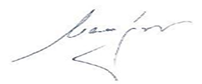 mr.sc. Jarolim Meixner   dipl.ing.kem.tehn.         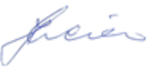 Suradnici:Petra Meixner                    mag.iur      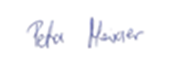 Josipa Zarićmag. ing. sec.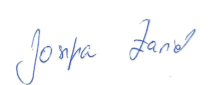 Karlo Fanuko                             ing.el.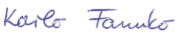 Sunčana Sitaroecc.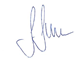 Danijela Štimacbacc.prim.educ.       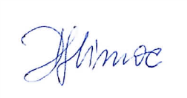 Matija Širokaoecol., mag.sanit.ing.    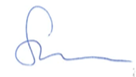 IZVANREDNI DOGAĐAJIZVOR UPOZORAVANJASADRŽAJKORISNICIUPOZORAVANJAPotresSlužba civilne zaštite -Zadar, centar 112Seizmološka služba RHsve institucije i građani na pogođenim i susjednim područjimaosnovni parametri potresaprve pouzdane podatke o potresu na pogođenom području moguće je napraviti u vremenu od minimalno 30 min do maksimalno 3 sataStožer civilne zaštite operativne snage sustava civilne zaštitestanovništvo ugroženog područjajavnostEkstremne vremenske pojave (olujno nevrijeme)Služba civilne zaštite -Zadar, centar 112DHMZvrsta opasnostivremenske prognozeStožer civilne zaštiteoperativne snage civilne zaštitestanovništvo ugroženog područjajavnostPoplavaSlužba civilne zaštite -Zadar, centar 112DHMZvrsta opasnostivremenske prognozeStožer civilne zaštiteoperativne snage civilne zaštitestanovništvo ugroženog područjajavnostEpidemije i pandemijeSlužba civilne zaštite -Zadar, centar 112od građananeposrednim uvidom na terenuNastavni zavod za javno zdravstvo Zadarske županije Vrste virusa u opticajuMedicinske prognoze, obavijesti i priopćenjaStožer civilne zaštiteoperativne snage civilne zaštite stanovništvo ugroženog područjajavnostPožari otvorenog tipaSlužba civilne zaštite -Zadar, centar 112Vatrogasne snageod građana neposrednim uvidom na terenulokacija događajaugroženost stanovništvaposljediceStožer civilne zaštiteoperativne snage sustava civilne zaštitevatrogasne snagestanovništvo ugroženog područjajavnostNAČIN UPOZORAVANJAOPSEG UPOZORAVANJAPOZITIVNONEGATIVNONOSITELJPojedinačno (od stambene jedinice do stambene jedinice)Upozoravanje malog broja stanovništva na određenom ciljanom području.umirujuće i psihološki učinaksmanjen obim paničnih reakcijainformacija iz prve rukevremensko odgađanje na događajangažiranost većeg ljudskog i materijalno-tehničkog potencijalaneprovedivo u određenim situacijamaPU Zadarska – PP BenkovacVatrogasne snagePovjerenici CZSirene, rotacijska svjetla, signalne rakete, megafoni i sličnoUpozoravanje većeg broja stanovništva određene zajednice.brzina učinkovitostimogućnost paničnih reakcijauzrokovanje zbunjenostinije čujno i vidljivo za svakoga (gluhi i slijepi)nemogućnost verbalnog kontaktaPU Zadarska –PP BenkovacVatrogasne snageHitna medicinska službaGradsko društvo Crvenog križaDruge zdravstvene službeFiksni i mobilni telekomunikacijski operateriSustav javnog priopćavanja (radio, televizija, internet, mobilne  telekomunikacije)Upozoravanje određene zajednice susjednih zajednica na većem području.kvantitativna učinkovitostsposobnost pripreme za događajograničeno širenje porukeprijam samo onima koji imaju pristup medijuŽC 112TV i radio postajemobilni i fiksni operateriradioamateriSustav operativno-komunikacijskih centaraUpozoravanje za pripremu na događaj.Egzaktne informacije.potpuna informacijaupozorenje ograničeno za osobe u sustavuprijam limitiran na one koji imaju pristup komunikacijskom kanaluOperativno-komunikacijski centri sudionika sustava civilne zaštiteORGANIZACIJA STAVLJANJA U PRIPRAVNOST SNAGA SUSTAVA CIVILNE ZAŠTITEORGANIZACIJA STAVLJANJA U PRIPRAVNOST SNAGA SUSTAVA CIVILNE ZAŠTITEORGANIZACIJA STAVLJANJA U PRIPRAVNOST SNAGA SUSTAVA CIVILNE ZAŠTITERadnje i postupciRukovođenjeIzvršenje/SuradnjaPrijem obavijesti o nadolazećoj opasnostiŽupanijski centar 112Općinski načelnikPozivanje Stožera civilne zaštiteOpćinski načelnikOpćinski načelnik TeklićiUpoznavanje sa trenutnom situacijomOpćinski načelnikStožer CZStavljanje u stanje pripravnosti slijedećim prioritetom:Prioritet 1:1. vatrogasne snage , HGSS, GDCK2. Hitna medicinska služba, ambulante       zdravstvene skrbi3. Veterinarska stanica Benkovac4. Koordinator na lokacijiPrioritet 2:1. Vodovod i odvodnja d.o.o.2. HEP ODS d.d. – Elektra Zadar3. Hrvatske šume – Uprava šuma Split, Šumarija Zadar.4. Povjerenici i zamjenici povjerenika civilne zaštitePrioritet 3:Kulturno umjetničko društvo „Sveti Nikola Tavelić“, Boćarski klub „Lišane“,Osnovna škola ˝I. G. Kovačić˝4. Postrojba civilne zaštite opće namjene5. Prane osobe za smještaj, osiguranje i pripremu hraneOpćinski načelnikNačelnik Stožera CZUspostavljanje dežurstvaNačelnik StožeraČlanovi Stožera CZObavještavanje svih subjekata o prestanku mjera pripravnosti ili o mobilizaciji ukupnih potencijala, ovisno o situacijiOpćinski načelnikNačelnik Stožera CZORGANIZACIJA PRIPRAVNOSTI SNAGA SUSTAVA CIVILNE ZAŠTITEORGANIZACIJA PRIPRAVNOSTI SNAGA SUSTAVA CIVILNE ZAŠTITEORGANIZACIJA PRIPRAVNOSTI SNAGA SUSTAVA CIVILNE ZAŠTITEORGANIZACIJA PRIPRAVNOSTI SNAGA SUSTAVA CIVILNE ZAŠTITESNAGE SUSTAVA CIVILNE ZAŠTITEMJEREODGOVORNE OSOBENAČIN PRIOPĆAVANJAStožer civilne zaštiteVatrogasne snageZdravstvoCrveni križHrvatska gorska služba spašavanjaUvesti dežurstvo (aktivno) svih potrebnih operativnih snaga i provesti ocjenu spremnosti zaposlenika i stanja materijalno-tehničkih sredstava za djelovanje u slučaju određene ugrozeČelnici navedenih operativnih snaga ili njihovi zamjeniciPisanim nalogomE-mailomOsobnom naredbomGrađevinske, komunalne tvrtke, tvrtke za prijevoz osoba i tereta, za osiguranje prehrane i smještaja, za distribuciju energenata i vode, te udruge  građana, sukladno Odluci o određivanju pravnih osoba od interesa za sustav civilne zaštite na području Općine Lišane Ostrovičke)Uvesti pasivno dežurstvo u pravnim osobama i udrugama od interesa za sustav civilne zaštite (određenih odlukom općinskog načelnika Općine Lišane Ostrovičke), s ciljem ocjene stanja i spremnosti ljudi i popunjenosti materijalnim sredstvimaČelnici navedenih pravnih osoba i udruga ili njihovi zamjeniciPisanim nalogomE-mailomOsobnom naredbomR. br.Sudionici CZ i operativne snageVrijeme trajanja mobilizacijeVrijeme trajanja mobilizacijeR. br.Sudionici CZ i operativne snageMinimalno (od)Maksimalno (do)1.Fizičke osobeODMAH2.Pravne osobe1 satNekoliko dana3.Čelnici Općine Lišane OstrovičkeODMAH15 minuta4.Operativne snage Općine 30 minuta2 sata5.Službe i postrojbe pravnih osoba i središnjih tijela državne uprave koje se CZ bave u svojoj redovnoj djelatnostiODMAH3 sata6.Vatrogasna zapovjedništva i postrojbeODMAH1 sat7.Stožer civilne zaštite30 min4 sata8.Službe civilne zaštite30 minuta12 satiR.br.ZADAĆANOSITELJIOPERATIVNI POSTUPCI, KAPACITETI I OPERATIVNI DOPRINOS OPĆINE LIŠANE OSTROVIČKEIZVRŠITELJI1.Organizacija spašavanja zatrpanih osoba,  raščišćavanja ruševina, utvrđivanje zadaća s pregledom zadaća i nadležnostiOpćina Lišane OstorvičkeProvesti aktiviranje snaga sustava civilne zaštite uz ocjenu stanja operativnih snaga i pravnih osoba od interesa za sustava civilne zaštite.Definirati ugrožena područja i sigurne zone, provjeriti sustav uzbunjivanja stanovništva. Prikupljanje informacija o broju potpuno srušenih  objekata, stanju škola, vrtića, sportskih dvorana, trgovačkih centara i drugih objekata gdje boravi veći broj ljudi. Utvrđuju se koje su se aktivnosti odvijale u njima prije potresa i koliko je ljudi boravilo u njima.Stožer civilne zaštite Povjerenici CZ1.Organizacija spašavanja zatrpanih osoba,  raščišćavanja ruševina, utvrđivanje zadaća s pregledom zadaća i nadležnostiOpćina Lišane OstorvičkeEvakuacija i zbrinjavanje stanovništva, materijalnih i kulturnih dobara, osobna i uzajamna pomoć te obavljanje potrebnih radnji i izvođenje radova na ruševinama izvršiti će snage sustava civilne zaštite navedene u izvršiteljima sukladno zahtjevu općinskog načelnika Općine Lišane Ostrovičke, zakonu i vlastitim planovima. Kao potpora navedenim snagama u raščišćavanju ruševina određuju se pravne osobe od interesa za sustav civilne zaštite (komunalna društva te tvrtke koje posjeduju potrebnu mehanizaciju za raščišćavanje).Raščišćavanje ruševina prema sljedećim prioritetima:1. raščišćavanje objekata zdravstvene zaštite, škola, vrtića, sportskih dvorana, trgovačkih centara i ostalih objekata gdje boravi veći broj ljudi.2. pristup kritičnoj infrastrukturi.3. raščišćavanje stambenih zgrada i obiteljskih kuća.4. raščišćavanje ruševina s prometnica.5. ravnanje terena radi lakšeg prometa i eventualnog podizanja šatorskih i drugih privremenih naselja.Stožer civilne zaštitePovjerenici CZ,Postrojba CZ opće namjene,Vatrogasne snage,HGSS – stanica Zadar,GDCK BenkovacPrijevoznički obrt 1.Organizacija spašavanja zatrpanih osoba,  raščišćavanja ruševina, utvrđivanje zadaća s pregledom zadaća i nadležnostiOpćina Lišane OstorvičkeIzviđanje i pretraživanje ruševina.Vatrogasne snage, Postrojba CZ opće namjene, HGSS - stanica Zadar.1.Organizacija spašavanja zatrpanih osoba,  raščišćavanja ruševina, utvrđivanje zadaća s pregledom zadaća i nadležnostiOpćina Lišane OstorvičkeNeposredno spašavanje stradalih iz ruševinaVatrogasne snage, HGSS - stanica Zadar.1.Organizacija spašavanja zatrpanih osoba,  raščišćavanja ruševina, utvrđivanje zadaća s pregledom zadaća i nadležnostiOpćina Lišane OstorvičkeEvakuacija i spašavanje stanovništva iz visokih objekataVatrogasne snage, HGSS - stanica Zadar.2.Organizacija i uspostavljanje funkcija kritične infrastrukture i provođenje drugih aktivnosti s pregledom pravnih osoba te službi koje se uključuju u zaštitu od potresaOpćina Lišane OstrovičkeVlasnici kritične infrastruktureStožer civilne zaštite prikuplja informacije o stanju kritične infrastrukture (vodoopskrba, elektroopskrba, telekomunikacije). Za prikupljanje informacija zaduženi su članovi stožera za komunalne djelatnosti i vlasnici kritične infrastrukture.- Vodovod i odvodnja d.o.o. - HEP ODS d.d. – Elektra Zadar,- Hrvatski Telekom d.d.,- Hrvatske ceste d.o.o. – Tehnička ispostava Zadar - Županijska uprava za ceste Zadarske županije. Vlasnici kritične infrastrukture djeluju prema svojim Operativnim planovima. Stožer civilne zaštite2.Organizacija i uspostavljanje funkcija kritične infrastrukture i provođenje drugih aktivnosti s pregledom pravnih osoba te službi koje se uključuju u zaštitu od potresaOpćina Lišane OstrovičkeVlasnici kritične infrastruktureUspostava opskrbe električnom energijom, sanacija šteta na elektroenergetskim postrojenjima.HEP ODS d.d. – Elektra Zadar2.Organizacija i uspostavljanje funkcija kritične infrastrukture i provođenje drugih aktivnosti s pregledom pravnih osoba te službi koje se uključuju u zaštitu od potresaOpćina Lišane OstrovičkeVlasnici kritične infrastruktureUspostava redovne opskrbe pitkom vodom (vatrogasna služba se uključuju u opskrbu vodom pomoću autocisterni).Sanacija oštećene i/ili uništene vodovodne infrastrukture i odvodnje.Vodovod i odvodnja d.o.o. Vatrogasne snage,2.Organizacija i uspostavljanje funkcija kritične infrastrukture i provođenje drugih aktivnosti s pregledom pravnih osoba te službi koje se uključuju u zaštitu od potresaOpćina Lišane OstrovičkeVlasnici kritične infrastrukturePopravak telefonske infrastrukture (područne centrale, mjesne centrale, repetitori, stupovi nadzemne telefonske mreže).Hrvatski Telekom d.d.2.Organizacija i uspostavljanje funkcija kritične infrastrukture i provođenje drugih aktivnosti s pregledom pravnih osoba te službi koje se uključuju u zaštitu od potresaOpćina Lišane OstrovičkeVlasnici kritične infrastrukturePopravak prometnica, uklanjanje dijelova stijena i zemlje s prometnica, uklanjanje stabala s prometnica i ispiranje prometnica.Hrvatske ceste d.o.o. – Tehnička ispostava Zadar Županijska uprava za ceste Zadarske županije.Prijevoznički obrt .2.Organizacija i uspostavljanje funkcija kritične infrastrukture i provođenje drugih aktivnosti s pregledom pravnih osoba te službi koje se uključuju u zaštitu od potresaOpćina Lišane OstrovičkeVlasnici kritične infrastruktureProvedba osiguranja tehničke zaštite proizvodnih objekata i distribucijske mreže, neometanog djelovanja ključnih procesa i operacija, zamjenskog specijalističkog osoblja i opreme te u slučaju potrebe preseljenje infrastrukture.vatrogasne snage,Vodovod d.o.o. Zadar,HEP ODS d.d. – Elektra Zadar,Hrvatski Telekom d.d..3.Organizacija gašenja požaraOpćina Lišane OstrovičkeSukladno Planu zaštite od požara i tehničko – tehnoloških nesreća Stožer prikuplja informacije o požarnoj opasnosti, za to je zadužen član Stožera za protupožarnu zaštitu.Stožer se informira o potrebi isključivanja pojedinih energenta na prijedlog člana Stožera za protupožarnu zaštitu. Ukoliko vatrogasne snage (na lokalnoj razini) ne mogu sanirati nastalu požarnu opasnost zatražiti će pomoć od županijskog vatrogasnog zapovjednika sukladno Procjeni ugroženosti od požara i tehnoloških eksplozija Zadarske županije.Stožer civilne zaštiteVatrogasne snage.4.Organizacija reguliranja prometa i osiguranja tijekom intervencijaOpćina Lišane OstrovičkeOcjena stanja i funkcionalnosti prometa, komunikacijskih sustava i objekata.Stožer civilne zaštite definira prioritete u sanaciji prometnica i upućuje zahtjev za aktiviranjem. Stožer civilne zaštite donosi odluku da općinski načelnik od Policijske uprave Zadarske – Policijske postaje Benkovac traži osiguranje i reguliranja prometa za vrijeme intervencija.Stožer civilne zaštiteMUP, Policijska postaja BenkovacHrvatske ceste d.o.o. – Tehnička ispostava Zadar Županijska uprava za ceste Zadarske županije.4.Organizacija reguliranja prometa i osiguranja tijekom intervencijaOpćina Lišane OstrovičkeDonošenje odluka o zabrani cestovnog prometa poradi zaštite sigurnosti na pogođenom području.Uspostava alternativnih prometnih pravaca.Osigurati konvoje i prometnice (putove evakuacije)Nadzor i čuvanje ugroženog područja.Osiguravanje područja intervencija.Stožer civilne zaštiteMUP, Policijska postaja Benkovac4.Organizacija reguliranja prometa i osiguranja tijekom intervencijaOpćina Lišane OstrovičkeOsiguranje telekomunikacijskih veza korisnika s prednošću uporabe.Hrvatski Telekom d.d.5.Organizacija evakuacijeOpćina Lišane OstrovičkeEvakuacija stanovništva (opisano u poglavlju 6.5.2.)6.Organizacija zbrinjavanjaOpćina Lišane OstrovičkeZbrinjavanje stanovništva (opisano u poglavlju 6.5.3.)7.Organizacija odlaganja materijalaOpćina Lišane OstrovičkeGrađevinski materijal do lokacije odlaganja odvoziti će prijevoznici i građevinske tvrtke sa područja općineStožer civilne zaštitePrijevoznički obrt 8.Organizacija pružanja medicinske pomoći i medicinskog zbrinjavanja te higijensko epidemiološke zaštiteNadležne zdravstvene ustanoveOpćina Lišane OstrovičkePružanje hitne medicinske pomoći unesrećenima.Zbrinjavanje teško ozlijeđenih i oboljelih osoba.Zavod za hitnu medicinu ZŽ-Ispostava Zadar,Dom zdravlja Zadarske županije - ambulanta Lišane OstrovičkeGDCK Benkovac8.Organizacija pružanja medicinske pomoći i medicinskog zbrinjavanja te higijensko epidemiološke zaštiteNadležne zdravstvene ustanoveOpćina Lišane OstrovičkePružanje psihološke potpore.Centar za socijalnu skrb ZadarGDCK Benkovac8.Organizacija pružanja medicinske pomoći i medicinskog zbrinjavanja te higijensko epidemiološke zaštiteNadležne zdravstvene ustanoveOpćina Lišane OstrovičkeOpskrba sanitetskim materijalom i opremom.Dom zdravlja Zadarske županije - ambulanta Lišane Ostrovičkeljekarne na području Općine.8.Organizacija pružanja medicinske pomoći i medicinskog zbrinjavanja te higijensko epidemiološke zaštiteNadležne zdravstvene ustanoveOpćina Lišane OstrovičkeHigijensko – epidemiološku zaštitu na području Općine Lišane Ostrovičke provodit će Zavod za javno zdravstvo Zadarske županije – Služba za epidemiologiju. Zaštitu vode za piće provodit će Vodovod i dovodnja d.o.o. uz nadzor i provjeru ZZJZ ZŽ.Zavod za javno zdravstvo ZŽ,Vodovod i odvodnja d.o.o. 9.Organizacija pružanja veterinarske pomoćiOpćina Lišane OstrovičkePrikupljanje informacija o stanju objekata za uzgoj životinja i o stoci koja se našla izvan kontrole.Analiziranje stanje stočnog fonda i mjere koje je potrebno poduzeti. Utvrđivanje raspoloživih punktove za smještaj stoke. Zbrinjavanje/evakuacija stoke iz ugroženih područja. Organiziranje popisa stoke. Prevencija i suzbijanje zaraznih bolesti. Pregled zdravstvenog stanja i smještaja evakuiranih životinja. Preventivno cijepljenje životinja od mogućih zaraza. Liječenje, klanje i eutanazija oboljelih životinja. Pregled povrijeđene stoke koja bi se nakon klanja mogla koristiti za ljudsku ishranu.Veterinarska stanica d.o.o. BenkovacStožeri civilne zaštiteVlasnici životinja9.Organizacija pružanja veterinarske pomoćiOpćina Lišane OstrovičkeOsiguranje potrebnih lijekova i sanitetskog materijala.Veterinarska stanica Benkovac10.Organizacija humane asanacije i identifikacije poginulihPU Zadarska –Policijska postaja BenkovacDom zdravlja Zadarske županije - ambulanta Lišane OstrovičkeIdentifikacija i sudsko-medicinska ekspertiza nastradalih osoba vrši se uz prisutnost mrtvozornika, liječnika specijalista sudske medicine i patologije te predstavnika Policijske uprave.Identifikacija poginulih vršiti će se na sabirnim mjestima - grobljima koja imaju izrađene posebne objekte mrtvačnice. Za sva ostala sabirna mjesta identifikacija će se obavljati na najbližim susjednim sabirnim mjestima koja imaju mrtvačnicu.Preuzimanje i prijevoz pokojnika vrši pogrebna tvrtka.Ukop poginulih vršit će se na mjesnim grobljima. Svaki grob potrebno je obilježiti na prikladan način (ako je to moguće) kako bi se žrtve kasnije mogle identificirati. Identifikaciju tijela i izdavanje dozvole za ukop obavljaju liječnici mrtvozornici koji su zaposleni u Zavodu za sudsku medicinu i kriminalistiku. Ukop žrtava može se, po želji obitelji (ako situacija dozvoljava) dozvoliti u obiteljske grobnice. Može se dozvoliti (ako situacija dozvoljava) i prijevoz u druga mjesta (rođenja ili prebivališta žrtve).Dom zdravlja Zadarske županije - ambulanta Lišane OstrovičkeMUP – Policijska postaja BenkovacPogrebno poduzeće11.Organizacija provođenja animalne asanacijeOpćina Lišane OstrovičkeZa saniranje posljedica koje mogu nastati od uginulih životinja angažirat će se Veterinarska stanica Benkovac. Za potrebe prikupljanja životinjskih lešina u Veterinarskoj stanici Benkovac ustrojena je Higijeničarska služba, a za potrebe animalne asanacije koristile bi se službe Zbrinjavanja nusproizvoda i otpada životinjskog porijekla te DDD služba. Sakupljanje se obavlja specijalnim kamionima različitih nosivosti, a nusproizvodi se odlažu u kontejnere koji se pomoću viličara odvoze u rashladne komore do otpreme na toplinsku preradu.Veterinarska stanica Benkovac12.Organizacija osiguravanja hrane i vode za pićeOpćina Lišane OstrovičkeVodovod i odvodnja d.o.o. osigurava vodu za piće na području Općine Lišane Ostrovičke. U slučaju pucanja vodovodne mreže, voda će se isporučivati iz vodosprema, a prevoziti cisternama Vodovod i odvodnja d.o.o. i vatrogasnih snaga (ukoliko nisu angažirane na poslovima gašenja požara). Stožer civilne zaštite organizira distribuciju hrane preko trgovačkih društava (provjeriti stanja hrane i vode za piće na skladištima). Također potrebno je kontaktirati proizvođače kruha te utvrditi mogućnosti daljnje proizvodnje i način distribucije.Stožer civilne zaštite u suradnji sa,Vatrogasne snage,Vodovod i odvodnja d.o.o Pravne osobe zadužene za osiguranje hrane13.Organizacija osiguranja dobave energenata za rad strojeva i vozilaOpćina Lišane OstrovičkeOsiguravanje energenata (gorivo) za strojeve i vozila, agregate za struju.Stožer civilne zaštiteVatrogasne snage.14.Organizacija prihvata pomoćiOpćina Lišane OstrovičkePrihvat pomoći u opremi za spašavanje provodit će pripadnici vatrogasnih postrojbi (koji trenutno nisu na dužnosti). U prihvatu pomoći pridružit će im se pripadnici postrojbi CZ Općine Lišane OstrovičkePostrojba CZ opće namjene,Vatrogasne snage.14.Organizacija prihvata pomoćiOpćina Lišane OstrovičkeOrganizaciju prihvata pomoći u hrani, piću i odjeći provodit će Gradsko društvo Crvenog križa Benkovac na lokacijama zbrinjavanja. GDCK Benkovac14.Organizacija prihvata pomoćiOpćina Lišane OstrovičkePrihvat sanitetskog materijala i lijekova obavlja se u - Domu zdravlja Zadarske županije - ambulanti Lišane Ostrovičke, a za prihvat je zadužen član Stožera civilne zaštite za zdravstveno zbrinjavanje. Stožer civilne zaštiteDom zdravlja Zadarske županije - ambulanta Lišane Ostrovičke15.Organizacija asanacije terenaOpćina Lišane OstrovičkeRaščišćavanje stambenih zgrada i obiteljskih kuća.Raščišćavanje ruševina s prometnica.Ravnanje terena radi lakšeg prometa i eventualnog podizanja šatorskih i drugih privremenih naselja.Stožer civilne zaštite,Prijevoznički obrt 16.Obavješćivanje stanovništvaOpćina Lišane OstrovičkeObavijest sredstvima javnog priopćavanja daje općinski načelnik ili osoba koju on ovlasti. Obavijest sadrži:- Stanje na pogođenom području- Opasnostima za ljude, materijalna dobra i okoliš,- Mjerama koje se poduzimaju,- Putovima evakuacije, lokacijama za prihvat i pružanje medicinske pomoći,- Provođenje osobne i uzajamne zaštite,- Sudjelovanju i suradnji s operativnim snagama sustava civilne zaštite- Pristupu dodatnim informacijama- Ostalim činjenicama u svezi sa specifičnim okolnostima događaja.Organizacija informativnih punktova u svim gradskim četvrtima i mjesnim odborima u cilju prikupljanja informacija o nestalim osobama.Dijeljenje pisanih materijala (letaka) građanima. Općinski načelnik,Mediji,Postrojba CZ opće namjene,Povjerenici civilne zaštite.17.Troškovi angažiranih pravnih osoba i redovnih službiOpćina Lišane OstrovičkeTroškove angažiranih pravnih osoba i redovnih službi vršit će se prema stvarno izvršenim poslovima i po važećim cijenama u trenutku izvršenja zadataka.Općinski načelnikR.br.ZADAĆA (MJERA)NOSITELJIOPERATIVNI POSTUPCI, KAPACITETI I OPERATIVNI DOPRINOS OPĆINE LIŠANE OSTROVIČKEIZVRŠITELJI1.Organizacija gašenja požaraOpćina Lišane OstrovičkeOrganizacija gašenja požara provodi se sukladno Planu zaštite od požara i tehničko-tehnoloških nesreća Općine Lišane Ostrovičke odnosno Operativnim planovima vatrogasnih snaga. Obavješćivanje općinskog načelnika o nastalom požaru vrši se: - kada nastane požar većih razmjera ili postoji opasnost od nastanka požara većih razmjera te ako su nastale ili postoji opasnost od nastanka velikih šteta po zdravlje ljudi i/ili imovinu, - u slučaju kada se u požar uključuju vatrogasne postrojbe iz drugih gradova i/ili općina, - u slučaju ako se za potrebe provedbe akcije gašenje požara moraju osigurati uređaji, oprema, sredstva i gasitelji, u kojim postupcima moraju sudjelovati i gradski čelnici u skladu sa odredbama Planova zaštite od požara i tehničko – tehnoloških nesreća predmetnih JLS-ova.Stožer civilne zaštite se aktivira kada nastali događaju preraste u veliku nesreću te služi kao savjetodavno tijelo i ispomoć vatrogasnim snagama.U slučaju požara, eksplozije ili slične opasne situacije koja je poprimila obilježje velike nesreće, a koja zahtjeva angažiranje većeg broja osoba i opreme, zapovjednik vatrogasne intervencije putem ŽOC-a izvještava nadležnog vatrogasnog zapovjednika ili njegovog zamjenika koji traži od općinskog načelnika, da zapovjedi sudjelovanje svih sposobnih osoba s područja JLS, starijih od 18 godina u obavljanju pomoćnih poslova na intervenciji i spašavanju ljudi i imovine ugroženih nastalim događajem i zapovjedi da se stave na raspolaganje alati, prijevozna, tehnička i druga sredstva za potrebe intervencije i spašavanje ljudi i imovine ugroženih nastalim događajem.Način zamjene vatrogasnih postrojbi provodi se sukladno Planu zaštite od požara i tehničko-tehnoloških nesreća Općine Lišane OstrovičkeUkoliko vatrogasne snage (na lokalnoj razini) ne mogu sanirati nastalu požarnu opasnost zatražiti će pomoć od županijskog vatrogasnog zapovjednika sukladno Planu zaštite od požara i tehnoloških eksplozije ZŽ. Županijski vatrogasni zapovjednik ovlašten je i dužan odmah aktivirati vatrogasne postrojbe s područja županije te o tome obavještava župana Zadarske županije.Stožer civilne zaštiteVatrogasne snage1.Organizacija gašenja požaraOpćina Lišane OstrovičkeU slučaju većih vatrogasnih intervencija, kada je potrebno angažirati opremu, mehanizaciju i ljudstvo za pomoć vatrogasnim postrojbama, aktiviraju se pravne osobe od interesa za sustav civilne zaštite (komunalna društva, prijevoznici i dr.).Stožer civilne zaštitePrijevoznički obrt 2.Organizacija reguliranja prometa i osiguranja tijekom intervencijaOpćina Lišane Ostrovičke MUP –Policijska postaja BenkovacOcjena stanja i funkcionalnosti prometa i komunikacijskih sustava i objekata.Stožer civilne zaštite definira prioritete u sanaciji prometnica i upućuje zahtjev za aktiviranjem. Stožer civilne zaštite donosi odluku da općinski načelnik od Policije traži osiguranje i reguliranja prometa za vrijeme intervencija.Stožer civilne zaštitePolicijska uprava zadarska, Policijska postaja BenkovacŽupanijska uprava za ceste Zadarske županije,Hrvatske ceste d.o.o. – Tehnička ispostava Zadar.2.Organizacija reguliranja prometa i osiguranja tijekom intervencijaOpćina Lišane Ostrovičke MUP –Policijska postaja BenkovacDonošenje odluka o zabrani cestovnog prometa poradi zaštite sigurnosti na pogođenom području.Uspostava alternativnih prometnih pravaca.Osigurati konvoje i prometnice (putove evakuacije)Nadzor i čuvanje ugroženog područja.Osiguravanje područja intervencija.Stožer civilne zaštitePolicijska uprava zadarska, Policijska postaja Benkovac2.Organizacija reguliranja prometa i osiguranja tijekom intervencijaOpćina Lišane OstrovičkeOsiguranje telekomunikacijskih veza korisnika s prednošću uporabe.Hrvatski Telekom d.d.3.Organizacija evakuacijeOpćina Lišane OstrovičkeEvakuacija stanovništva (opisano u poglavlju 6.5.2.)4.Organizacija zbrinjavanjaOpćina Lišane Ostrovičke Zbrinjavanje stanovništva (opisano u poglavlju 6.5.3.)5.Organizacija pružanja medicinske pomoći i medicinskog zbrinjavanjaNadležno ministarstvoOpćina Lišane OstrovičkePružanje hitne medicinske pomoći unesrećenima.Zbrinjavanje teško ozlijeđenih i oboljelih osoba.Zavod za hitnu medicinu ZŽ- ispostava Zadar,Dom zdravlja Zadarske županije - ambulanta Lišane OstrovičkeGDCK Benkovac5.Organizacija pružanja medicinske pomoći i medicinskog zbrinjavanjaNadležno ministarstvoOpćina Lišane OstrovičkePružanje psihološke potpore.Centar za socijalnu skrb ZadarGDCK Benkovac5.Organizacija pružanja medicinske pomoći i medicinskog zbrinjavanjaNadležno ministarstvoOpćina Lišane OstrovičkeOpskrba sanitetskim materijalom i opremom. Dom zdravlja Zadarske županije - ambulanta Lišane Ostrovičkeljekarne na području Općine6.Organizacija pružanja veterinarske pomoćiOpćina Lišane OstrovičkePrikupljanje informacija o stanju objekata za uzgoj životinja i o stoci koja se našla izvan kontrole.Analiziranje stanje stočnog fonda i mjere koje je potrebno poduzeti. Utvrđivanje raspoloživih punktove za smještaj stoke. Zbrinjavanje/evakuacija stoke iz ugroženih područja. Organiziranje popisa stoke. Prevencija i suzbijanje zaraznih bolesti. Pregled zdravstvenog stanja i smještaja evakuiranih životinja. Preventivno cijepljenje životinja od mogućih zaraza. Liječenje, klanje i eutanazija oboljelih životinja. Pregled povrijeđene stoke koja bi se nakon klanja mogla koristiti za ljudsku ishranuVeterinarska stanica Benkovac d.o.o.Stožer civilne zaštiteVlasnici životinja7.Organizacija osiguravanja hrane i vode za pićeOpćina Lišane Ostrovičke Stožer civilne zaštite prikuplja informacije o stanju vodoopskrbnog sustava.  U slučaju povećane potrebe vode za gašenje požara, provest će se redukcija vode kako bi se osigurale dovoljne količine vode za gašenje.Stožer civilne zaštite organizira dopremu prehrambenih artikala u poljske kuhinje koje se smještaju u blizini ugroženih područja. Stožer civilne zaštite organizira distribuciju hrane preko trgovačkih društava (provjeriti stanja hrane i vode za piće na skladištima). Također potrebno je kontaktirati proizvođače kruha te utvrditi mogućnosti daljnje proizvodnje i način distribucije.Stožer civilne zaštite u suradnji sa,Pravne osobe zadužene za pripremu hrane8.Organizacija osiguranja dobave energenata za rad strojeva i vozilaOpćina Lišane Ostrovičke Osiguravanje energenata (gorivo) za strojeve i vozila.Stožer civilne zaštiteVatrogasne snage9.Organizacija animalne asanacijeOpćina Lišane OstrovičkeZa saniranje posljedica koje mogu nastati od uginulih životinja angažirat će se Veterinarska stanica Benkovac d.o.o.. Za potrebe prikupljanja životinjskih lešina u Veterinarskoj stanici Benkovac d.o.o. ustrojena je Higijeničarska služba, a za potrebe animalne asanacije koristile bi se službe. Zbrinjavanja nusproizvoda i otpada životinjskog porijekla te DDD služba. Sakupljanje se obavlja specijalnim kamionima različitih nosivosti, a nusproizvodi se odlažu u kontejnere koji se pomoću viličara odvoze u rashladne komore do otpreme na toplinsku preradu.Veterinarska stanica Benkovac d.o.o.10.Obavješćivanje stanovništvaOpćina Lišane OstrovičkeObavijest sredstvima javnog priopćavanja daje Općinski načelnik ili osoba koju on ovlasti. Obavijest sadrži:- Stanje na pogođenom području- Opasnostima za ljude, materijalna dobra i okoliš,- Mjerama koje se poduzimaju,- Putovima evakuacije, lokacijama za prihvat i pružanje medicinske pomoći,- Provođenje osobne i uzajamne zaštite,- Sudjelovanju i suradnji s operativnim snagama sustava civilne zaštite- Pristupu dodatnim informacijama- Ostalim činjenicama u svezi sa specifičnim okolnostima događaja.Općinski načelnik,Mediji,Postrojba CZ opće namjene,Povjerenici civilne zaštite.11.Organizacija smještaja snaga sustava civilne zaštiteOpćina Lišane OstrovičkeOperativne snage izvan područja Općine Lišane Ostrovičke koje djeluju kao ispomoć, prihvaćaju se na lokaciji koja će se odrediti naknadno, a za prihvat je zadužen član Stožera za protupožarnu zaštitu. U prihvatu pomoći pridružit će im se pripadnici postrojbi CZ Općine Lišane OstrovičkeStožer civilne zaštiteVatrogasne snagePostrojba CZ opće namjene12.Troškovi angažiranih pravnih osoba i redovnih službiOpćina Lišane OstrovičkeTroškove angažiranih pravnih osoba i redovnih službi vršit će se prema stvarno izvršenim poslovima i po važećim cijenama u trenutku izvršenja zadataka.Općinski načelnikR.br.ZADAĆANOSITELJIOPERATIVNI POSTUPCI, KAPACITETI I OPERATIVNI DOPRINOS OPĆINE LIŠANE OSTROVIČKEIZVRŠITELJI1.Organizacija mjera civilne zaštite od posljedica ekstremnih vremenskih uvjetaOpćina Lišane OstrovičkeMjere i radnje sustava civilne zaštite provode se nakon dojave ŽC 112 o mogućnosti olujnih i orkanskih vjetrova na području Općine Lišane Ostrovičke. Dojava ŽC 112 mora stići najmanje 12 h prije prognozirane elementarne nepogode radi učinkovitog poduzimanja preventivnih mjera.Obavijestiti stanovništvo (priopćenjem putem medija) – Općinski načelnik ili Načelnik Stožera.OLUJNI I ORKANSKI VJETAR: otklanjanje posljedica oštećenih građ. objekata, objekata kritične infrastrukture, omogućiti odvijanje prometa, raščišćavanje, sanacija uklanjanje i odvoženje na unaprijed određene lokacije i sl.Procjenom rizika od velikih nesreća Općine Lišane Ostrovičke definirano je kako na području Općine ekstremni vremenski uvjeti (olujni i orkanski vjetrovi) ne ugrožavaju stanovništvo i materijalna dobra u tolikoj mjeri koje ne bi mogle zadovoljavajuće riješiti postojeće operativne snage.Stožer civilne zaštite,općinski načelnikMediji2.Pregled raspoloživih snaga isredstava za otklanjanjeposljedicaOpćina Lišane OstrovičkeRaščišćavanje objekata provodi se prema sljedećim prioritetima:1. raščišćavanje objekata zdravstvene zaštite, škola, vrtića, sportskih dvorana, trgovačkih centara.2. pristup kritičnoj infrastrukturi.3. raščišćavanje stambenih zgrada i obiteljskih kuća.4. raščišćavanje materijala s prometnica.Stožer civilne zaštitePostrojba CZ opće namjene,Vatrogasne snage,Prijevoznički obrt 3.Način zaštite ugroženih objekata kritične infrastruktureVlasnici kritične infrastrukture1. Provedba osiguranja tehničke zaštite proizvodnih objekata i distribucijske mreže; 2. Provedba osiguranja neometanog djelovanje ključnih procesa i operacija;3. Provedba Osiguranja zamjenskog specijalističkog osoblja i opreme;4. Provedba Preseljenja infrastrukture;5. Drugi načini zaštite.HEP ODS d.d. – Elektra ZadarHrvatski telekom d.d.,Vodovod i odvodnja d.o.o,4.Otklanjanje posljedica od ekstremnih vremenskih pojavaOpćina Lišane OstrovičkeStožer civilne zaštite prikuplja informacije o stanju kritične infrastrukture (vodoopskrba, elektroopskrba, telekomunikacije). Za prikupljanje informacija zaduženi su članovi stožera za komunalne djelatnosti i vlasnici kritične infrastrukture.Vodovod i odvodnja d.o.o. - HEP ODS d.d. – Elektra Zadar,- Hrvatski Telekom d.d.,- Hrvatske ceste d.o.o. – Tehnička ispostava Zadar - Županijska uprava za ceste Zadarske županije.Stožer civilne zaštite4.Otklanjanje posljedica od ekstremnih vremenskih pojavaOpćina Lišane OstrovičkeOsiguravanje neprekidne isporuku električne energije, saniranje posljedice ekstremnih vremenskih pojava na elektroenergetskim postrojenjimaHEP ODS d.d. – Elektra Zadar4.Otklanjanje posljedica od ekstremnih vremenskih pojavaOpćina Lišane OstrovičkeUspostava redovne opskrbe pitkom vodom (vatrogasne snage se uključuju u opskrbu vodom pomoću autocisterni).Vodovod i odvodnja d.o.o. Vatrogasne snage,4.Otklanjanje posljedica od ekstremnih vremenskih pojavaOpćina Lišane OstrovičkePopravak telefonske infrastrukture (područne centrale, mjesne centrale, repetitori, stupovi nadzemne telefonske mreže).Hrvatski Telekom d.d.4.Otklanjanje posljedica od ekstremnih vremenskih pojavaOpćina Lišane OstrovičkePopravak prometnica, uklanjanje predmeta s prometnica i ispiranje prometnicaHrvatske ceste d.o.o. – Tehnička ispostava Zadar Županijska uprava za ceste Zadarske županije.Prijevoznički obrt 5.Organizacija pružanja hitne medicinske pomoći i psihološke potpore Nadležno ministarstvoOpćina Lišane OstrovičkePružanje prve pomoći unesrećenima. Zavod za hitnu medicinu Zadarske županije- Ispostava Zadar,Dom zdravlja Zadarske županije - ambulanta Lišane OstrovičkeGDCK Benkovac6.Organizacija pružanja veterinarske pomoćiOpćina Lišane OstrovičkePrikupljanje informacija o stanju objekata za uzgoj životinja i o stoci koja se našla izvan kontrole.Analiziranje stanje stočnog fonda i mjere koje je potrebno poduzeti. Utvrđivanje raspoloživih punktove za smještaj stoke. Zbrinjavanje/evakuacija stoke iz ugroženih područja. Organiziranje popisa stoke. Prevencija i suzbijanje zaraznih bolesti. Pregled zdravstvenog stanja i smještaja evakuiranih životinja. Preventivno cijepljenje životinja od mogućih zaraza. Liječenje, klanje i eutanazija oboljelih životinja. Pregled povrijeđene stoke koja bi se nakon klanja mogla koristiti za ljudsku ishranu.Stožer civilne zaštiteVeterinarska stanica Benkovac6.Organizacija pružanja veterinarske pomoćiOpćina Lišane OstrovičkeOsiguranje potrebnih lijekova i sanitetskog materijala.Veterinarska stanica Benkovac7.Organizacija provođenja evakuacijeOpćina Lišane OstrovičkeRazrađeno u poglavlju 6.5.2.8.Organizacija zbrinjavanja s pregledom nositelja po kapacitetima i zadaćamaOpćina Lišane OstrovičkeRazrađeno u poglavlju 6.5.3.9.Reguliranje prometa i osiguranja za vrijeme intervencijaMUP- policijska postaja BenkovacOpćina Lišane OstrovičkeStožer civilne zaštite definira prioritete u sanaciji prometnica i upućuje zahtjev za aktiviranjem nadležnih službi. Stožer civilne zaštite donosi odluku da općinski načelnik od MUP-a (Policijske uprave Zadarske –policijske postaje Benkovac) traži osiguranje i reguliranja prometa za vrijeme intervencija. Ocjene stanja i funkcionalnosti prometa i objekata, kao i uspostavu alternativnih prometnih pravaca u suradnji s Policijskom upravom Zadarskom donose poslovni subjekti koji upravljaju cestovnim prometom.Policijska uprava Zadarska može i samostalno zatvoriti prometnicu ukoliko može doći do ljudskih žrtava ili materijalne štete te provodi blokadu područja i osiguravanje alternativnih pravaca.Nadzor i čuvanje ugroženog područja od kriminalnih aktivnosti – provode policijske snage policijske postaje Benkovac, a u slučaju potrebe telefonskim pozivom angažira se dodatno ljudstvo iz drugih policijskih uprava.Isto tako, policijske snage policijske postaje Benkovac osiguravaju područja intervencija i koridore kojima se služe interventne snage civilne zaštite. MUP –  policijska postaja BenkovacŽupanijska uprava za ceste Zadarske županije,Hrvatske ceste d.o.o. – Tehnička ispostava Zadar,Stožer civilne zaštite9.Reguliranje prometa i osiguranja za vrijeme intervencijaMUP- policijska postaja BenkovacOpćina Lišane OstrovičkeOsiguranje telekomunikacijskih veza korisnika s prednošću uporabe provodi Hrvatski Telekom d.d.Hrvatski Telekom d.d.10.Obavješćivanje stanovništvaOpćina Lišane OstrovičkeObavijest sredstvima javnog priopćavanja daje općinski načelnik ili osoba koju on ovlasti. Obavijest sadrži:- Stanje na pogođenom području,- Opasnostima za ljude, materijalna dobra i okoliš,- Mjerama koje se poduzimaju,- Putovima evakuacije, lokacijama za prihvat i pružanje medicinske pomoći,- Provođenje osobne i uzajamne zaštite,- Sudjelovanju i suradnji s operativnim snagama sustava civilne zaštite, - Pristupu dodatnim informacijama, - Ostalim činjenicama u svezi sa specifičnim okolnostima događaja.Općinski načelnikMediji11.Troškovi angažiranih pravnih osobaOpćina Lišane OstrovičkeTroškove angažiranih pravnih osoba i redovnih službi vršit će se prema stvarno izvršenim poslovima i po važećim cijenama u trenutku izvršenja zadataka.Općinski načelnikR.br.ZADAĆA (MJERA)NOSITELJIOPERATIVNI POSTUPCI, KAPACITETI I OPERATIVNI DOPRINOS OPĆINE LIŠANE OSTROVIČKEIZVRŠITELJI1.Organizacija preventivnih mjera za slučajeve epidemija i pandemijaZavod za javno zdravstvo Zadarske županijeZavoda za javno zdravstvo Zadarske županije pokriva područje Zadarske županije pa tako i Općinu Lišane Ostrovičke. Zadaci Epidemiološkog i Mikrobiološkog odjela Zavoda za javno zdravstvo Zadarske županije su osigurati mjesta za provedbu karantene osigurati zalihe lijekova, cjepiva i dr. te osigurati suradnju epidemiologa, sanitarnog i veterinarskog inspektora; laboratorijski istraživati uzročnike bolesti; surađivati s Županijskim centrom 112; prijavljivati i pratiti kretanje pojave zaraznih bolesti te izrađivati izvješća o tome; osigurati zdravstveno ispravne namirnice i promet istih; osigurati zdravstveno ispravnu vodu za piće provedbom sanitarne zaštite izvorišta i objekata za opskrbu vodom; osigurati sanitarno-tehničke i higijenske uvjete odvodnje otpadnih voda i drugih otpadnih tvari; osigurati prijevoz, izolaciju i liječenje oboljelih od zaraznih bolesti; provesti imunizaciju, seroprofilaksu i kemoprofilaksu protiv pojave zaraznih bolesti; Provoditi preventivne i obvezne preventivne mjere dezinfekcije, dezinsekcije i deratizacije u objektima pravnih osoba za javnu vodoopskrbu vodom za piće; provoditi redoviti zdravstveni nadzor nad kliconošama, zaposlenicima i drugim osobama te provoditi zdravstvenu edukaciju.Zavod za javno zdravstvo ZŽ2.Organizacija provođenja kurativnih mjera u slučaju epidemija i pandamijaZavod za javno zdravstvo Zadarske županijeU slučaju pojave epidemije i pandemije, nositelji provođenja mjera biti će ekipe:Zavod za javno zdravstvo Zadarske županije,Dom zdravlja Zadarske županije – ambulanta Lišane OstrovičkeVeterinarska stanica d.o.o. BenkovacSanitarna inspekcija,Veterinarska inspekcija.Nadležne službe u provođenju mjera mogu:spriječiti širenje zaraznih bolesti (u stambenim objektima, javnim prostorima, sredstvima javnog prijevoza i prijevoza namjernica) provedbom DDD postupaka,izolirati kliconoše,prijaviti zaraznu bolest,laboratorijski ispitati uzročnike zaraznih bolesti,odrediti mjesto za karantenu (za slučaj epidemije/epizodije),pod nadzor staviti zdravlje zdravstvenih radnika koji skrbe za oboljele i koji rade u proizvodnji i distribuciji lijekova,provjeriti zdravlje osobama školskih, predškolskih i drugih ustanova gdje borave djeca,staviti pod zdravstveni nadzor osobe koje posluju sa namjernicama i koje se bave poslovima osobnih usluga (frizeri, za njegu lica i tijela),provoditi vakcinaciju,odrediti mjesto higijenskog odlaganja otpada,obaviti pogreb i ukopavanje mrtvih (uz suglasnost službe za unutarnje poslove)Stožer civilne zaštite,Zavoda za javno zdravstvo ZŽ,Veterinarska stanica d.o.o. BenkovacMUP-.policijska postaja BenkovacPogrebno poduzeće3.Organizacija sudjelovanja i uključivanja dodatnihoperativnih snaga i nositeljau provođenju mjeranaloženih od stranenadležnih službiZavod za javno zdravstvo Zadarska županijeZadaci Epidemiološkog odjela Zavoda za javno zdravstvo Zadarske županije su provođenje dezinfekcije osoba koje su bile u dodiru s zaraženim ljudima, dezinsekcije i deratizacije prostora i objekata; objavljivanje naredbe putem sredstava javnog priopćavanja. Zavoda za javno zdravstvo ZŽ4.Organizacija pružanja prvemedicinske pomoći ipsihološke potporeNadležno ministarstvoPrikupljanje informacija o stanju objekata za pružanje zdravstvenih usluga, o stanju medicinske opreme i zaliha lijekova te sanitetskog materijala.Objekti zdravstvene zaštite:- Dom zdravlja Zadarske županije – ambulanta Lišane OstrovičkeStožer civilne zaštite4.Organizacija pružanja prvemedicinske pomoći ipsihološke potporeNadležno ministarstvoPružanje prve pomoći unesrećenima.Zavod za hitnu medicinu Zadarske županijeDom zdravlja Zadarske županije- ambulanta Lišane OstrovičkeGDCK Benkovac4.Organizacija pružanja prvemedicinske pomoći ipsihološke potporeNadležno ministarstvoZbrinjavanje teško ozlijeđenih osoba.Dom zdravlja Zadarske županije- ambulanta Lišane Ostrovičke4.Organizacija pružanja prvemedicinske pomoći ipsihološke potporeNadležno ministarstvoPružanje psihološke potpore.GDCK Benkovac4.Organizacija pružanja prvemedicinske pomoći ipsihološke potporeNadležno ministarstvoOpskrba sanitetskim materijalom i opremom. Dom zdravlja Zadarske županije-ambulanta Lišane OstrovičkeLjekarne na području Općine5.Organizacija provođenja humane asanacije i identifikacije poginulihOpćina Lišane OstrovičkeIdentifikacija i sudsko-medicinska ekspertiza nastradalih osoba vrši se uz prisutnost mrtvozornika, liječnika specijalista sudske medicine i patologije, te predstavnika Policijske uprave.Identifikacija poginulih vršiti će se na sabirnim mjestima - grobljima koja imaju izrađene posebne objekte mrtvačnice. Za sva ostala sabirna mjesta identifikacija će se obavljati na najbližim susjednim sabirnim mjestima koja imaju mrtvačnicu.Preuzimanje i prijevoz pokojnika vrši pogrebno poduzeće. Ukop poginulih vršit će se na mjesnim grobljima. Svaki grob potrebno je obilježiti na prikladan način (ako je to moguće) kako bi se žrtve kasnije mogle identificirati. Identifikaciju tijela i izdavanje dozvole za ukop obavljaju liječnici mrtvozornici koji su zaposleni u Zavodu za sudsku medicinu i kriminalistiku. Ukop žrtava može se, po želji obitelji (ako situacija dozvoljava) dozvoliti u obiteljske grobnice. Može se dozvoliti (ako situacija dozvoljava) i prijevoz u druga mjesta (rođenja ili prebivališta žrtve).MUP –  policijska postaja BenkovacDom zdravlja Zadarske županije – ambulanta Lišane OstrovičkePogrebno poduzeće6.Organizacija provođenja animalne asanacijeOpćina Lišane OstrovičkeZa saniranje posljedica koje mogu nastati od uginulih životinja angažirat će se Veterinarska stanica Benkovac d.o.o. Za potrebe prikupljanja životinjskih lešina u Veterinarskoj stanici Benkovac d.o.o. ustrojena je Higijeničarska služba, a za potrebe animalne asanacije koristile bi se službe Zbrinjavanja nusproizvoda i otpada životinjskog porijekla te DDD služba. Sakupljanje se obavlja specijalnim kamionima različitih nosivosti, a nusproizvodi se odlažu u kontejnere koji se pomoću viličara odvoze u rashladne komore do otpreme na toplinsku preradu.Veterinarska stanica d.o.o. Benkovac7.Obavješćivanje stanovništvaOpćina Lišane OstrovičkeObavijest sredstvima javnog priopćavanja daje općinski načelnik ili osoba koju on ovlasti. Obavijest sadrži:- Stanje na pogođenom području,- Opasnostima za ljude, materijalna dobra i okoliš,- Mjerama koje se poduzimaju,- Putovima evakuacije, lokacijama za prihvat i pružanje medicinske pomoći,- Provođenje osobne i uzajamne zaštite,- Sudjelovanju i suradnji s operativnim snagama sustava civilne zaštite, - Pristupu dodatnim informacijama, - Ostalim činjenicama u svezi sa specifičnim okolnostima događaja.Općinski načelnik,Mediji,Postrojba CZ opće namjene,Povjerenici civilne zaštite.8.Troškovi angažiranih pravnih osobaOpćina Lišane OstrovičkeTroškove angažiranih pravnih osoba i redovnih službi vršit će se prema stvarno izvršenim poslovima i po važećim cijenama u trenutku izvršenja zadataka.Općinski načelnikR.br.ZADAĆA OPERATIVNI POSTUPCI, KAPACITETI I OPERATIVNI DOPRINOS OPĆINE LIŠANE OSTROVIČKEIZVRŠITELJI1.Organizacija zaštite područja i naselja ugroženih poplavama i bujicama Prve mjere u nadležnosti su Hrvatskih voda (aktiviranje snaga i materijalno-tehničkihsredstava iz operativnih provedbenih planova te kapaciteta na odgovarajućoj razini, označavanje sigurnih zona u poplavnom području); Plan obrane od poplave ima stupnjevanu obranu na sljedeći način:Pripremno stanje – stanje se temelji na osnovu vremenskih prognoza, osigurava budnost nižih rukovodioca u sustavu Hrvatskih voda, obavještavaju se koncesionari koji operativno provode mjere obrane.Redovna obrana od poplave – spremna je mehanizacija i budnost viših rukovodioca u Hrvatskim vodama – nema postupanja - voda je još uvijek u koritima vodotoka- obavještavaju se svi koji se uključuju u aktivnosti na višim stupnjevima obrane (ŽC 112 – obavještava i Općinskog načelnika). Izvanredna obrana od poplave - provode još uvijek Hrvatske vode, aktiviraju se koncesionari, obavještavaju se svi koji se uključuju u aktivnosti na višim stupnjevima obrane.Svim aktivnostima više ne rukovode Hrvatske vode rukovođenje preuzima Istarska  županija, a uključuje se i Općina Sveti Lovreč sa svojim snagama. Sukladno Planu djelovanja civilne zaštite – u pripravnost se stavljaju operativne snage koje se uključuju u mjere obrane od poplave. KOD IZVANREDNOG STANJA Aktivirati Stožera civilne zaštite i operativnih snaga sustava civilne zaštite provedba mjera obrane od poplava odnosno mjera civilne zaštite (obavljati potrebne radnje i izvoditi radove na vodnim građevinama ili graditi privremene vodne građevine, evakuacija, zbrinjavanje, spašavanje iz vode, prva pomoć i dr.);U skladu s razmjerima nastalih posljedica Općinski načelnik proglašava izvanredno stanje.Potrebno definirati sigurne zone u ugroženom području. U slučaju potrebe provesti evakuaciju i zbrinjavanje stanovništva, materijalnih i kulturnih dobara. Ostvariti komunikaciju sa Stožerom civilne zaštite te osigurati mobilnost i veze.Organizirati izviđanja i pretraživanja ugroženog područja, neposredno spašavanje stradalih iz poplavom ugroženog područja, evakuaciju stradalih, zbrinjavanje stradalih.Nakon povlačenja voda, potrebno je formirati stručno povjerenstvo za procjenu šteta na područjima svoje nadležnosti.Druge aktivnosti (asanacija i sl.)..Stožer civilne zaštite,Povjerenici civilne zaštite,DVD Lišane OstrovičkeHEP ODS d.d. – Elektra ZadarVodovod i odvodnja d.o.o. Benkovac2.Organizacija i pregled obveza u ojačavanju kritične infrastrukture i provođenju drugih aktivnosti s pregledom pravnih osoba te službi koje se uključuju u obranu od poplava (zadaće nositeljima na području nadležnosti)Stožer civilne zaštite prikuplja informacije o stanju kritične infrastrukture (vodoopskrba, elektroopskrba i telekomunikacije). Za prikupljanje informacija zaduženi su članovi stožera za komunalne djelatnosti i vlasnici kritične infrastrukture.U suradnji sa odgovornima u objektima kritične infrastrukture koji postupaju prema vlastitim operativnim planovima.2.Organizacija i pregled obveza u ojačavanju kritične infrastrukture i provođenju drugih aktivnosti s pregledom pravnih osoba te službi koje se uključuju u obranu od poplava (zadaće nositeljima na području nadležnosti)Uspostava opskrbe električnom energijom, sanacija posljedica poplave na elektroenergetskim postrojenjima HEP ODS d.o.o. – Elektra Zadar2.Organizacija i pregled obveza u ojačavanju kritične infrastrukture i provođenju drugih aktivnosti s pregledom pravnih osoba te službi koje se uključuju u obranu od poplava (zadaće nositeljima na području nadležnosti)Uspostava redovne opskrbe pitkom vodom, sanacija oštećene i/ili uništene vodovodne infrastruktureBenković d.o.o.Vodovod i odvodnja d.o.o.2.Organizacija i pregled obveza u ojačavanju kritične infrastrukture i provođenju drugih aktivnosti s pregledom pravnih osoba te službi koje se uključuju u obranu od poplava (zadaće nositeljima na području nadležnosti)Popravak telefonske infrastrukture (područne centrale, mjesne centrale, repetitori, stupovi nadzemne telefonske mreže)Hrvatski telekom d.d.A1 Hrvatska d.o.o.Tele2 d.o.o.2.Organizacija i pregled obveza u ojačavanju kritične infrastrukture i provođenju drugih aktivnosti s pregledom pravnih osoba te službi koje se uključuju u obranu od poplava (zadaće nositeljima na području nadležnosti)Popravak prometnica, uklanjanje naplavina s prometnica, ispiranje prometnica.DVD Lišane OstrovičkeŽupanijska Uprava za ceste ZŽHrvatske ceste d.o.o. –  Tehnička ispostava Zadar,Benković d.o.o.3.Spašavanje iz vodeIspumpavanje vode iz objekata DVD Lišane Ostrovičke3.Spašavanje iz vodeNeposredno spašavanje stradalih iz vode i vodom ugroženog područjaHGSS-stanica ZadarDVD Lišane Ostrovičke3.Spašavanje iz vodePrihvat sanitetskog materijala i lijekova obavljati će se u zdarskih domova zdravlja – ispostava Benkovac, a za prihvat je zadužen član Stožera za zdravstveno zbrinjavanje.Stožer civilne zaštite4.Punjene, distribucija i postavljanje vreća s pijeskomDostava vreća na punjenjeBenković d.o.o.Općina Lišane Ostrovičke.4.Punjene, distribucija i postavljanje vreća s pijeskomDostava vreća na mjesto ugrozaBenković d.o.o.DVD Lišane Ostrovičke4.Punjene, distribucija i postavljanje vreća s pijeskomPunjenje vrećaDVD Lišane OstrovičkeBenković d.o.o.Pravne osobe od interesa za sustav civilne zaštite koje mogu pomoći ljudstvom4.Punjene, distribucija i postavljanje vreća s pijeskomObilazak kriznih mjestaDVD Lišane Ostrovičke4.Punjene, distribucija i postavljanje vreća s pijeskomSakupljanje vreća nakon prestanka opasnostiBenković d.o.o.DVD Lišane Ostrovičke5.Organizacija evakuacijeEvakuacija stanovništva (opisano u poglavlju 6.6.2)6.Organizacija zbrinjavanjaZbrinjavanje stanovništva (opisano u poglavlju 6.6.3)7.Organizacija pružanja medicinske pomoći i psihološke potporePrikupljanje informacija o potrebi zdravstvenog zbrinjavanja ugroženog stanovništva, a za to je zadužen član Stožera za zdravstveno zbrinjavanje koji o istom obavještava načelnika Općine Lišane OstrovičkeStožer civilne zaštite (član stožera za zdravstveno zbrinjavanje)7.Organizacija pružanja medicinske pomoći i psihološke potporePružanje hitne medicinske pomoći unesrećenima.Zavod za hitnu medicinu ZŽ- ZDZ – ambulanta Benkovac,HGSS – Stanica ZadarGDCK Benkovac7.Organizacija pružanja medicinske pomoći i psihološke potporePružanje psihološke potpore.Centar za socijalnu skrb ZadarGDCK Benkovac7.Organizacija pružanja medicinske pomoći i psihološke potporeOpskrba sanitetskim materijalom i opremom.ZDZ – ambulanta Benkovac Ljekarne na području Općine.7.Organizacija pružanja medicinske pomoći i psihološke potporeProvođenje higijensko epidemioloških mjera.Zavod za javno zdravstvo ZŽ8.Organizacija humane asanacije i identifikacije poginulihIdentifikacija poginulih.Organizacija humane asanacije i identifikacija poginulih vršiti će se po posebnim propisima (sudac, policijski službenik, liječnik, povjerenik civilne zaštite i dr.)ZDZ – ambulanta BenkovacPolicijska uprava Zadarska, PP Benkovac8.Organizacija humane asanacije i identifikacije poginulihSanitarni nadzor nad ukapanjem mrtvih.Benković d.o.o.Sanitarna inspekcija8.Organizacija humane asanacije i identifikacije poginulihOsiguranje prostora za prikupljanje poginulih i druge provedbene aktivnosti.Ukop poginulih vršit će se na mjesnim grobljima.Benković d.o.o.9.Organizacija pružanja veterinarske pomoćiStožer prikuplja informacije o potrebi za veterinarskim zbrinjavanjem, a za to je zadužen član stožera za veterinarsko zbrinjavanje koji o istom obavješćuje općinskog načelnika.Stožer civilne zaštite (član stožera za veterinarsko zbrinjavanje)9.Organizacija pružanja veterinarske pomoćiZadaća pružanja veterinarske pomoći uključuje:praćenje stanja i provođenje aktivnosti na sprječavanju nastanka ili širenja zaraznih bolesti;nadzor nad prometom i distribucijom namirnica životinjskog porijeklaprikupljanje i zbrinjavanje životinja; liječenje, klanje ili eutanazija životinja;druge provedbene aktivnostiVeterinarska stanica Benkovac10.Organizacija asanacije terenaOrganizacija prikupljanja životinjskih leševa. Benković d.o.o.Veterinarska  stanica Benkovac10.Organizacija asanacije terenaPraćenje stanja i provođenje aktivnosti na sprječavanju nastanka ili širenja zaraznih bolesti.Veterinarska stanica BenkovacZavod za javno zdravstvo Zadarske županije10.Organizacija asanacije terenaOdređivanje lokacija za ukop životinja.Lokacije je potrebno za uskladiti s nadležnima na određenoj razini planiranja.11.Reguliranje prometa i osiguranja za vrijeme intervencijaZa prikupljanje informacija o stanju prohodnosti prometnica zadužen je član Stožera civilne zaštite, predstavnik Policijske uprave Zadarska - Policijska postaja Benkovac koji podnosi izvješće općinskom načelniku.Ocjena stanja i funkcionalnosti prometa, komunikacijskih sustava i objekata.Stožer civilne zaštite definira prioritete u sanaciji prometnica i upućuje zahtjev za aktiviranjem. Stožer civilne zaštite donosi odluku da Općinski načelnik od MUP-a - Policijske uprave zadarska- PP Benkovac traži osiguranje i reguliranja prometa za vrijeme intervencija.Stožer civilne zaštite,Policijska uprava Zadarska – PP BenkovacŽupanijska uprava za ceste ZŽ,Hrvatske ceste d.o.o. –  Tehnička ispostava Zadar,Općina Lišane Ostrovičke11.Reguliranje prometa i osiguranja za vrijeme intervencijaDonošenje odluka o zabrani cestovnog prometa poradi zaštite sigurnosti na pogođenom području.Uspostava alternativnih prometnih pravaca.Nadzor i čuvanje ugroženog područja.Osigurati konvoje i prometnice (putove evakuacije)Osiguravanje područja intervencija.PU Zadarska, PP Benkovac11.Reguliranje prometa i osiguranja za vrijeme intervencijaOsiguranje telekomunikacijskih veza korisnika s prednošću uporabe. Telekomunikacijske tvrtke12.Obavješćivanje stanovništvaObavijest sredstvima javnog priopćavanja daje Općinski načelnik ili osoba koju on ovlasti. Obavijest sadrži:- Stanje na pogođenom području- Opasnostima za ljude, materijalna dobra i okoliš,- Mjerama koje se poduzimaju,- Putovima evakuacije, lokacijama za prihvat i pružanje medicinske    pomoći,- Provođenje osobne i uzajamne zaštite,- Sudjelovanju i suradnji s operativnim snagama sustava civilne zaštite- Pristupu dodatnim informacijama- Ostalim činjenicama u svezi sa specifičnim okolnostima događaja.Općinski načelnik,Povjerenici civilne zaštite,Mediji.13.Troškovi angažiranih pravnih osoba i redovnih službiTroškove angažiranih pravnih osoba i redovnih službi vršit će se prema stvarno izvršenim poslovima i po važećim cijenama u trenutku izvršenja zadataka.Općinski načelnikNOSITELJ EVAKUACIJESREDSTVAPRAVANE OSOBEOPERATIVNI POSTUPCINAČIN PROVEDBEOpćina Lišane Ostrovičke (općinski načelnik)Autobusi i druga vozila za javni prijevozLiburnija Zadar, ZadarPrema procjeni nositelja civilne zaštite tijekom mjera upozoravanja dobivenih od nadležnih institucija, općinski načelnik uz konzultaciju sa Stožerom civilne zaštite donosi odluku o provođenju evakuacije stanovništva i materijalnih dobara s određenog područja ovisno o događaju.Odluka se prenosi sredstvima javnog ili sredstvima lokalnog priopćavanja, sustavima za uzbunjivanje, davanjem znaka nadolazeća opasnost i govornim informacijama.Odluka se može prenijeti i putem povjerenika za određeno područje ili dijelove naselja. O provođenju evakuacije izvješćuje se nositelj provođenja, koji će aktivirati svoje ekipe za prihvat evakuiranog stanovništva u planirane objekte i prostore.Paralelno s dostavom obavijesti o provođenju evakuacije, pokreće se od općinskog načelnika ili njegovih zamjenika i aktivacija pravnih osoba s prometnim sredstvima za prijevoz stanovništva, kao i nadležna policijska postaja (II. policijska postaja Zadar) radi reguliranja prometa i osiguranja provođenja evakuacije te zaštite imovine osoba koje su napustile područje.SNAGEZADAĆEOpćinski načelnik u suradnji sa Stožerom civilne zaštite Donosi odluku o provođenju evakuacije stanovništva, materijalnih dobara i životinja s određenog područja ovisno o događaju.Planira, organizira, usklađuje i nadzire provođenje zadaća civilne zaštite.Vatrogasne snage i povjerenici CZ Sudjeluju u evakuaciji stanovništva do mjesta prikupljanja i prihvataPovjerenici CZ i postrojba CZ opće namjeneProvode evakuaciju s mjesta okupljanja.Zavod za hitnu medicinu ZŽ- Ispostava Zadar i Dom zdravlja Zadarske županijeProvode zdravstveno osiguranje na mjestima prikupljanja i tijekom evakuacije.Gradsko društvo Crvenog križa BenkovacEkipe Crvenog križa organizirat će i vršiti njegu bolesnika i lakše ranjenih, organizirati službu traženja, organizirati dobrovoljno davanje krvi te podjelu hrane, pokrivača, odjeće i obuće evakuiranom stanovništvu.Veterinarska stanica BenkovacOrganizacija veterinarske zaštite.Autoprijevoznici (Liburnija Zadar, Liburnija)Osiguravaju normalan prijevoz stanovništva po zahtjevu Stožera CZ do privremenih prihvatnih centara.Policijska uprava Zadarska –policijska postaja BenkovacOsiguranje javnog reda i mira.Osiguranje putova evakuacije.Osiguranje pratnje konvoja.Reguliranje prometa.Školsko igralište, Lišane OstrovičkeOpćinska zgrada, Lišane OstrovičkeVRSTA PROMETNOG SREDSTVABROJ PRIJEVOZNIH SREDSTVAKAPACITET PUTNIKAVLASNIK, ADRESA I KONTAKT TELEFONAutobusOsobna vozilaNOSITELJI ZBRINJAVANJA NA PODRUČJU OPĆINE LIŠANE OSTROVIČKEZADAĆE NOSITELJAGradsko društvo Crvenog križa BenkovacOrganizira razmještaj u objektima namijenjenim za smještaj evakuiranog stanovništva, organiziraju postavljanje ležajeva, uređenje prostora, određuju dežurne osobe, organiziraju dobavu hrane i vode za piće, organiziraju službu traženja, pružaju psihosocijalnu pomoć. Surađuju sa Stožerom civilne zaštite Općine Zadar te povjerenikom civilne zaštite za navedeno područje. Centar za socijalnu skrb ZadarUspostavlja usku suradnju u provedbi zadaća s organizacijom Crvenog križa u materijalnom i drugom osiguranju potreba osoba koje podliježu zbrinjavanju. Dom zdravlja Zadarske županije – Timovi opće medicinePružaju psiho-socijalnu i zdravstvenu njeguosobama na zbrinjavanju, i upućuju premapotrebi u specijalizirane zdravstvene ustanove.Postrojba CZ opće namjenePomaže u zadovoljavanju potreba osoba na zbrinjavanju, pripremanju hrane, opsluživanju, kao i organizaciji društvenog života u objektima te podizanju šatorskih naselja.Vatrogasne snageSudjeluje u dobavi potrebnih količina pitke i tehničke vode, dostavi hrane, prijenosu bolesnih osoba u transportna sredstva, prijevozu i drugo.Pravne osobe sa smještajnim kapacitetima Osiguravaju potreban smještaj za osobe na zbrinjavanju.Pravne osobe za osiguranje prehraneOrganiziraju i vrše pripremu hrane za osobe na zbrinjavanjuPravne osobe za prijevoz stanovnika (Liburnija Zadar, Zadar)Osiguravaju prometna sredstva po principu(vozač - vozilo)Lokalna sredstva javnogpriopćavanjaOsiguravaju pravodobne i točne informacijeosobama na zbrinjavanju i prenose obavijesti prema javnosti i rodbiniR.BR.GRAĐEVINAADRESAMOGUĆNOST PRIPREME OBROKAKAPACITET (LJUDI)1.2.3.4.Radnje i postupciRukovođenjeIzvršenje/SuradnjaUplata na bankovne račune vlasnika materijalno-tehničkih sredstava. Prema zapisniku o predaji MTS-a.Općinski načelnikOpćina Lišane OstrovičkeVRSTA INVALIDITETARIZIK/PROBLEMSAVJET KAKO POMOĆIOsobe u invalidskim kolicimaOsobe smanjene i otežane pokretljivosti trebaju posebnu pomoć da bi dospjele u sklonište.- prilikom davanja uputa osobi u invalidskim kolicima razmisliti o udaljenosti, vremenskim uvjetima i fizičkim preprekama kao što su stepenice, vrata…- opustite se i neka razgovor krene svojim prirodnim tokom,- prilikom obraćanja osobi u invalidskim kolicima, ne naslanjati se na invalidska kolica, osim uz dopuštenje; invalidska kolica su dio osobnog prostora,- gledati i govoriti izravno osobi u invalidskim kolicima, a ne preko treće osobe.Nagluhe i gluhe osobeNagluhe i gluhe osobe zahtijevaju posebne načine primanja upozorenja i obavijesti.- ponavljajući više puta upaliti/ugasiti svjetla pri ulasku u prostoriju kako bi se dobila pozornost osobe,- osobe oštećenog sluha imaju potrebu za komunikacijom lice u lice,- uspostaviti izravan kontakt očima s pojedincem,- stati na dobro osvijetljeno mjesto, ne okretati se, ne pokrivati usta,- koristiti izraze lica i ručne geste kao vizualne znakove,- držati ruke podalje od lica tijekom razgovora, - provjeriti da li je osoba razumjela i ponoviti ako je potrebno,- ponuditi olovku i papir, neka pojedinac pročita napisanu poruku,- pisana komunikacija može biti posebno važna ako je pojedinca teško razumjeti,- ne dopustiti drugima da prekidaju prijenos hitnih informacija,- pojedinac može imati poteškoće u shvaćanju hitnosti poruke,- osigurati položaj pojedinca sa svjetiljkom za signalizaciju u slučaju da se odvoji od tima za spašavanje kako bi se olakšalo čitanje s usana u tami.Osobe s kognitivnim oštećenjimaOsobama s intelektualnim poteškoćama potrebna je pomoć prilikom reagiranja na hitan slučaj i pri odlasku u sklonište.- vizualna percepcija pisanih uputa ili znakova može biti zbunjujuća ili pogrešno protumačena,- upute ili informacije treba podijeliti u jednostavne korake; treba biti strpljiv,- koristiti jednostavne signale i/ili simbole,- nikako ne razgovarati s drugima o osobi kojoj pomažete dok je ona prisutna,- upute/postupci za evakuaciju možda će se morati ponoviti više puta zbog jasnoće i razumijevanja,- izraz lica ukazat će na činjenicu da li je osoba razumjela upute/procedure odnosno da lije je uputu potrebno ponoviti,- osigurati slike, simbole ili dijagrame umjesto riječi,- pročitati napisane informacije,- osigurati pisane informacije na audio vrpcama.Slijepe i slabovidne osobeSlabovidne osobe vrlo nerado napuštaju poznatu okolinu. Ako zahtjev za evakuaciju dolazi od nepoznate osobe, pas vodič može postati izgubljen ili dezorijentiran u katastrofi. Slijepim i slabovidnim osobama potrebna je osoba koja će ih usmjeravati, kako bi se osigurala sigurnost tijekom hitne situacije. - najaviti prisutnost; progovoriti pri ulasku u radni prostor,- predstaviti se i ponuditi pomoć, ali neka osoba objasni kakva joj je pomoć potrebna,- neka osoba koristi svoj štap ako joj je potreban,- govoriti prirodno i izravno pojedincu, a ne preko treće osobe, ne vikati,- objasniti osobi prirodu hitnog slučaja i ponuditi joj vođenje tako da se primi za lakat; ne primati osobu s oštećenjem vida za ruku,- opisati unaprijed akcije koje će se poduzeti, dati jasne upute,- bez straha koristiti riječi „vidi“, „gledaj“, „slijep“,- neka pojedinac kojem je potrebna pomoć primi ruku osobe koja sudjeluje u spašavanju ili stavi svoju ruku na njezino rame za vođenje. Pojedinac može odlučiti  da hoda iza osobe koja pruža pomoć kako bi pratio njene pokrete tijela uslijed prepreka; hodati pola koraka ispred osobe koju se vodi te unaprijed spomenuti stepenice, rubnjake, hodnik, uzak prolaz, rampe i dr.- kretati se stepenicama jedan korak ispred osobe koja se vodi,- kad slijepa osoba poželi sjesti, postaviti joj ruku na naslon ili rukohvat stolice,- ako se vodi nekoliko osoba u isto vrijeme, zamoliti ih da drže jedni druge za ruke,- dati verbalne upute, savjete o najsigurnijim rutama ili smjeru, potencijalnim udaljenostima ( npr. dizala se ne mogu koristiti ili postoje krhotine),- informirati osobu o tome gdje se nalazi, savjetovati je o preprekama (npr. stepenicama, visećim predmetima, neujednačenom kolniku, rubnjacima….), - slabovidna osoba može imati psa vodiča koji postaje dezorijentiran tijekom evakuacije i može zahtijevati dodatnu pomoć; nikako ne maziti psa ili mu nuditi hranu bez dopuštenja vlasnika; ako pas nosi pojas, on je na dužnosti; ako okolnosti nalažu da pas ne bi trebao voditi svog vlasnika, zamoliti vlasnika da ukloni psu pojas,- pas se evakuira s vlasnikom; u slučaju da je potrebno evakuirati psa, a istodobno se pomaže pojedincu, držati psa za povodac, a ne za pojas,- dolaskom na sigurno mjesto, usmjeriti osobu na mjesto gdje se nalazi i pitati ju da li postoji potreba za daljnjom pomoći,- bijeli štap vratiti vlasniku odmah nakon postizanja sigurnosti.